采购项目编号:YC23314001（CGQ）016榆林市政协APP软件开发服务采购项目竞争性磋商文件采购人：中国人民政治协商会议陕西省榆林市委员会办公室采购代理机构：亿诚建设项目管理有限公司时        间：二零二三年十二月目  录第一章 竞争性磋商公告	5一、项目基本情况	5二、申请人的资格要求	5三、获取采购文件	7四、响应文件提交	8五、开启	8六、公告期限	8七、其他补充事宜	8八、对本次招标提出询问，请按以下方式联系。	8第二章 供应商须知	10供应商须知前附表	10（一）总则	211、适用范围	212、名词解释	213、合格的供应商	214、保密	215、费用	21（二）磋商文件说明	226、磋商文件的组成	227、磋商文件的澄清及修改	228、 供应商信用记录查询及政府采购项目需要落实的政策	22（三）竞争性磋商响应文件的编写	239、响应文件的构成	2310、磋商报价	2411、响应文件的递交	2412、供应商资质证明文件要求	2513、磋商有效期	2514、磋商保证金	25（四）开标	2615、磋商	2616、磋商小组	26（五）评审	2717、评审	2718、评审程序及办法	28（六）授予合同	2919、成交准则	2920、定标	2921、成交通知书	3022、签订合同	30（七）合同的履约验收	30（八）招标服务费	3023、招标代理服务费	3024、代理服务费的收取	3025、招标服务费应采用转账缴纳。	31（九）询问、质疑与投诉(按照中华人民共和国财政部令第94号执行)	3126、询问	3127、质疑	31（十）拒绝商业贿赂	32（十一）其他	32第三章 商务要求	33第四章 合同条款及格式	35第五章 采购内容及要求	38第六章 评标办法	38一、评审方法	40二、评审程序	40三、享受的政府采购政策（本项目非专门面向中小企业采购项目，执行以下价格评审优惠的扶持政策）	41四、磋商	42五、评审方法	43六、定标	47第七章 响应文件格式	48一、响应函	50二、第一次磋商报价表	51三、投标分项报价表	52四、法定代表人证明书、法定代表人授权委托书	53五、资格证明文件	551、营业执照等主体资格证明文件	552、财务状况报告	553、社保缴纳证明	554、税收缴纳证明	555、书面声明函	55书面声明函	556、具有履行合同所必需的专业设备及技术能力的书面声明或承诺函	567、信用查询	568、投标信用承诺书（保证金）（承诺书效力和作用等同投标保证金）	569、提供榆林市政府釆购服务类项目供应商信用承诺书原件。	5710、非联合体投标声明	59六、投标信用承诺书（保证金）	61七、供应商承诺书	62八、响应偏离表	65（一）技术偏离表	65（二）商务偏离表	66九、投标响应方案	67十、第二次报价表（最终报价表）	75第一章 竞争性磋商公告项目概况榆林市政协APP软件开发服务采购项目的潜在供应商应在榆林市榆阳区肤施路南段环馨路5号金轩楼2楼201室获取采购文件，并于2023年12月18日09时00分（北京时间）前提交响应文件。一、项目基本情况项目编号：YC23314001（CGQ）016项目名称：榆林市政协APP软件开发服务采购项目采购方式：竞争性磋商预算金额：470000.00元采购需求：合同包1(榆林市政协APP软件开发服务采购项目)：合同包预算金额：470000.00元合同包最高限价：470000.00元本合同包不接受联合体投标合同履行期限：合同签订之日起1年（具体服务起止日期可随合同签订时间相应顺延）。二、申请人的资格要求1.满足《中华人民共和国政府采购法》第二十二条规定;2.落实政府采购政策需满足的资格要求：合同包1(榆林市政协APP软件开发服务采购项目)落实政府采购政策需满足的资格要求如下:1、《政府采购促进中小企业发展管理办法》的通知--财库〔2020〕46号；2、《财政部司法部关于政府采购支持监狱企业发展有关问题的通知》（财库〔2014〕68号）；3、《国务院办公厅关于建立政府强制采购节能产品制度的通知》（国办发〔2007〕51号）；4、根据《陕西省财政厅关于进一步加大政府采购支持中小企业力度的通知》（陕财办采〔2022〕5号）；5、《榆林市财政局关于进一步加大政府采购支持中小企业力度的通知》（榆政财采发〔2022〕10号）；6、《陕西省财政厅关于印发《陕西省中小企业政府采购信用融资办法》（陕财办采〔2018〕23号）；7、《财政部民政部中国残疾人联合会关于促进残疾人就业政府采购政策的通知》（财库〔2017〕141号）；8、《关于在政府采购活动中查询及使用信用记录有关问题的通知》（财库〔2016〕125号；9、《节能产品政府采购实施意见》（财库[2004]185号）；10、《环境标志产品政府采购实施的意见》（财库[2006]90号）；11、陕西省财政厅关于进一步落实政府采购支持中小企业相关政策的通知-陕财办采〔2023〕3号；12、陕西省财政厅关于进一步优化政府采购营商环境有关事项的通知-陕财办采〔2023〕4号；13、其他需要落实的政府采购政策。3.本项目的特定资格要求：合同包1(榆林市政协APP软件开发服务采购项目)特定资格要求如下：1、供应商应为具有独立承担民事责任能力的法人、事业法人、其他组织或自然人。企业法人应提供合法有效的标识有统一社会信用代码的营业执照；事业法人应提供事业单位法人证书；其他组织应提供合法登记证明文件；自然人应提供身份证；2、财务状况报告：提供2022年度经审计的财务报告（至少包括资产负债表、利润表、现金流量表、所有者权益变动表及其附注）或银行存款账户出具的资信证明（资信证明需提供投标截止时间前6个月内）；成立时间至提交投标文件递交截止时间不足一年的可提供成立后任意时段的资产负债表或银行存款账户出具的资信证明（资信证明需提供投标截止时间前6个月内），或财政部门认可的政府采购专业担保机构出具的投标担保函。3、社会保障资金缴纳证明：提供2023年1月至投标截止时间止至少1个月的社会保障资金银行缴费单据或社保机构开具的社会保险参保缴费情况证明，依法不需要缴纳社会保障资金的单位应提供相关证明材料（加盖公章的复印件）；4、税收缴纳证明：提供2023年1月至投标截止时间止至少1个月的纳税证明（银行缴费凭证）或完税证明（时间以税款所属日期为准的任意税种），依法免税的单位应提供相关证明材料；5、书面声明：参加政府采购活动前三年内，在经营活动中没有重大违法记录的书面声明；6、具有履行合同所必需的专业设备及技术能力的书面声明或承诺函；7、供应商提供在投标截止日前在信用中国网（www.creditchina.gov.cn）未被列入失信被执行人、重大税收违法失信主体和在中国政府采购网（www.ccgp.gov.cn）未被列入政府采购严重违法失信行为记录名单（处罚期限届满的除外，如相关失信记录已失效，供应商需提供相关证明资料）；提供信用中国网站下载的供应商信用信息信用报告和网查截图全部加盖供应商公章（查询日期为从磋商文件获取之日起至投标截止日前但最终以投标截止日当天查询结果为准）；8、提供投标信用承诺书（保证金）（承诺书效力和作用等同投标保证金），供应商应在“信用中国（陕西榆林）”网站进行注册、登录，自主上报信用承诺书（格式见磋商文件）；9、提供《榆林市政府采购服务类项目供应商信用承诺书》承诺书（格式见磋商文件）；10、本项目专门面向中小企业采购；11、本项目不接受联合体投标，单位负责人为同一人或者存在直接控股、管理关系的不同供应商，不得参加同一合同项下的政府采购活动（提供书面声明材料）。三、获取采购文件时间：2023年12月6日至2023年12月12日，每天上午09:00:00至11:30:00，下午14:00:00至17:00:00（北京时间）途径：榆林市榆阳区肤施路南段环馨路5号金轩楼2楼201室方式：现场获取售价：0元四、响应文件提交截止时间：2023年12月18日09时00分00秒（北京时间）地点：榆林市榆阳区肤施路南段环馨路5号金轩楼2楼201室五、开启时间：2023年12月18日09时00分00秒（北京时间）地点：榆林市榆阳区肤施路南段环馨路5号金轩楼2楼201室六、公告期限自本公告发布之日起3个工作日。七、其他补充事宜注：报名以现场报名和网上报名两种方式为准，二者缺一不可。1.平台报名：供应商未办理陕西省公共资源交易中心CA锁的可到榆林市市民大厦3楼E18、E19窗口办理，咨询电话0912-3452148或4006-369-888（陕西CA联系电话），报名成功与否以平台确认信息为准。报名程序：登录陕西省公共资源交易中心，进入电子交易平台，点击政府采购交易系统企业端CA锁登录，点击交易乙方，查询报名。报名已现场报名和网上报名为准，二者缺一不可。2.请供应商按照陕西省财政厅关于政府采购供应商注册登记有关事项的通知中的要求，通过陕西省政府采购网（http://www.ccgp-shaanxi.gov.cn/）注册登记加入陕西省政府采购供应商库，并接受财政部门监督管理；3.现场报名：即日起请携带单位介绍信原件、经办人身份证原件加盖单位公章的复印件、有效的陕西省公共资源交易平台投标回执单加盖单位公章，在亿诚建设项目管理有限公司（地址：榆林市榆阳区肤施路南段环馨路5号金轩楼2楼201室）获取竞争性磋商文件，谢绝邮寄。竞争性磋商文件获取时间：2023年12月6日至2023年12月12日，每天上午09:00:00至11:30:00，下午14:00:00至17:00:00（北京时间、下同；节假日除外）。八、对本次招标提出询问，请按以下方式联系。1.采购人信息名称：中国人民政治协商会议陕西省榆林市委员会办公室地址：陕西省榆林市高新区榆溪大道市委办公小区联系方式：0912-36454332.采购代理机构信息名称：亿诚建设项目管理有限公司地址：榆林市榆阳区肤施路南段环馨路5号金轩楼2楼201室联系方式：189922745973.项目联系方式项目联系人：任涛电话：18992274597                                     亿诚建设项目管理有限公司2023年12月 6 日第二章 供应商须知供应商须知前附表本项目招标依据《中华人民共和国政府采购法》等有关法律法规及规定。（一）总则1、适用范围本竞争性磋商文件仅适用于本项目的招标。2、名词解释2.1采购人：中国人民政治协商会议陕西省榆林市委员会办公室2.2采购代理机构：亿诚建设项目管理有限公司2.3供应商：响应招标并且符合磋商文件规定资格条件和参加竞争的供应商。2.4项目：指磋商文件规定供应商须承担的榆林市政协APP软件开发服务采购项目的相关工作。3、合格的供应商3.1满足磋商中对供应商所提出的全部要求。3.2供应商应从采购代理机构获取磋商文件，其他未获取磋商文件的潜在供应商均无资格参加本次磋商。4、保密参与磋商活动的各方应对磋商文件和响应文件中的商业和技术等秘密保密，违者应对由此造成的后果承担法律责任。 5、费用供应商应承担所有与编写和提交响应文件有关的费用，无论磋商过程中的做法和结果如何，采购人在任何情况下均无义务和责任承担这些费用。（二）磋商文件说明6、磋商文件的组成6.1磋商文件依据本项目的特点及需求编制，具体包括以下内容：（1）竞争性磋商公告（2）供应商须知（3）合同条款及格式（4）商务要求（5）采购内容及技术要求（6）响应文件格式7、磋商文件的澄清及修改7.1任何要求对磋商文件进行澄清的供应商，均应在磋商截止期五日前按磋商文件中的通讯地址以书面形式通知采购代理机构，采购代理机构对收到的书面澄清将以书面形式在磋商截止期三日前予以答复，并通知其它获取磋商文件的供应商。7.2采购代理机构对已发出的磋商文件进行必要澄清或者修改的，在磋商文件要求提交磋商响应文件截止时间至少五日前，以书面形式通知所有获取磋商文件的供应商，该澄清或者修改的内容作为磋商文件的组成部分，与其具有同等法律效力；7.3为方便供应商对磋商文件修改或澄清内容有充分的时间进行补充修改，采购代理机构可延长磋商截止时间和磋商时间，均应在磋商文件要求提交磋商响应文件的截止时间五日前，将变更时间书面通知所有获取磋商文件的供应商。供应商信用记录查询及政府采购项目需要落实的政策8.1对列入“信用中国”网站(www.creditchina.gov.cn)“记录失信被执行人、重大税收违法失信主体、企业经营异常名录”记录名单；中国政府采购网(www.ccgp.gov.cn)“政府采购严重违法失信行为信息记录”的单位，应当拒绝参与政府采购活动，采购代理机构于磋商截止日当天在“信用中国”网站（www.creditchina.gov.cn）查询结果为准，如相关失信记录已失效，需提供相关证明资料。8.2政策性扣减：1、《政府采购促进中小企业发展管理办法》的通知--财库〔2020〕46号；2、《财政部司法部关于政府采购支持监狱企业发展有关问题的通知》（财库〔2014〕68号）；3、《国务院办公厅关于建立政府强制采购节能产品制度的通知》（国办发〔2007〕51号）；4、根据《陕西省财政厅关于进一步加大政府采购支持中小企业力度的通知》（陕财办采〔2022〕5号）；5、《榆林市财政局关于进一步加大政府采购支持中小企业力度的通知》（榆政财采发〔2022〕10号）；6、《陕西省财政厅关于印发《陕西省中小企业政府采购信用融资办法》（陕财办采〔2018〕23号）；7、《财政部民政部中国残疾人联合会关于促进残疾人就业政府采购政策的通知》（财库〔2017〕141号）；8、《关于在政府采购活动中查询及使用信用记录有关问题的通知》（财库〔2016〕125号；9、《节能产品政府采购实施意见》（财库[2004]185号）；10、《环境标志产品政府采购实施的意见》（财库[2006]90号）；11、陕西省财政厅关于进一步落实政府采购支持中小企业相关政策的通知-陕财办采〔2023〕3号；12、陕西省财政厅关于进一步优化政府采购营商环境有关事项的通知-陕财办采〔2023〕4号；13、其他需要落实的政府采购政策。（三）竞争性磋商响应文件的编写9、响应文件的构成详见磋商文件中第七章“响应文件格式”及磋商文件要求提供的资格证明文件。10、磋商报价10.1所有磋商报价均以人民币报价，单位为元，精确到分。报价大于预算价时，按无效报价处理，且不进第二轮报价。本项目不公开唱价。10.2供应商依据磋商文件提供的招标要求等资料并自行考虑风险因素计算磋商报价，合同价即成交价，供应商应在投标报价表明完成本次招标所要求服务的所有费用，投标报价表明成交本次服务的所有单项价格和总价，任何有选择的报价将不予接受，按无效投标处理。10.3供应商必须就整个项目进行响应，不得将整个项目中的内容拆开响应。拆开响应的，按无效响应文件处理。10.4凡因供应商对磋商文件阅读不深、理解不透、误解、疏漏、或因市场行情了解不清造成的后果和风险均由磋商供应商自负。磋商响应过程中所产生的一切费用由磋商供应商自行承担。11、响应文件的递交11.1各供应商应将磋商响应文件的正本、所有副本、资质证明原件、第一次磋商报价表、电子版U盘（word版）一份，用单独的信封分别密封，且在信封上标明“正本”、“副本”、“电子版、“首轮报价一览表”“资格证明原件”字样。11.2磋商响应文件的密封：响应文件必须密封递交。对封装材料及样式不作特别规定，但供应商应当保证其封装的可靠性，不致因搬运、堆放等原因散开。封袋应加贴封条，用封条在投标文件袋的上方开口处密封，填写密封日期,并在封线（骑缝）处加盖单位公章、法人章并由法定代表人或委托代理人签字，封袋正面要粘贴供应商全称、采购项目名称、采购项目编号、并注明“在2023年  月  日     时前不得启封”字样。11.3如果供应商未按上述要求密封及加写标记，误投或过早启封的响应文件，出现此类情况的响应文件，采购代理机构将拒绝接收，并退回供应商。采购人或采购代理机构不予受理，其投标无效。4、采购代理机构收到磋商响应文件的时间不得迟于磋商文件规定的截止时间。磋商响应文件在递交过程中，采购代理机构只负责磋商响应文件的接收、登记和组织工作，对磋商响应文件的有效性不负任何责任。在截止期后，各供应商递交的任何磋商响应文件采购代理机构将拒绝接收。5、磋商响应文件送达后，在截止期前，经采购代理机构同意后各供应商可以修改或撤回其磋商响应文件。修改或撤回的内容应按磋商文件的规定编制、密封、标记和发送。并在磋商响应文件扉页加注“修改”或“撤回”字样。6、磋商截止时间后到谈判前，各供应商不得对其磋商响应文件做任何修改。7、磋商响应文件中的资格审查资质审查提供的资质证明原件应单独提供，以便在磋商期间由采购人进行资格审查，确认后向大会宣布资格审查结果。资质证明原件审核后退回各单位。在开标后的任何时间采购人及磋商小组都有权随时要求审查磋商响应文件提供的其他资格证明文件的原件，如果不能及时提供，按无效投标处理。12、供应商资质证明文件要求详见前附表。13、磋商有效期13.1响应文件从磋商之日起，磋商有效期为90日历天。响应文件中所有要求的证明文件的有效期比本须知规定的有效期短的，将被视为非响应磋商，采购人有权拒绝。13.2特殊情况下，采购人可于磋商有效期满之前要求供应商同意延长有效期，要求与答复均应为书面形式。供应商可以拒绝上述要求。对于同意该要求的供应商，既不要求也不允许其修改响应文件。14、磋商保证金14.1本项目磋商保证金采用信用承诺书代替（后附格式，供应商须在信用中国陕西榆林承诺申报）。14.2开标时经审查，未提交信用承诺书及未在信用中国陕西榆林承诺申报的将按无效投标处理。14.3磋商保证金的承诺书有效期与投标有效期一致。（四）开标15、磋商15.1磋商会由采购人或采购代理机构主持。（1）介绍采购单位参会人员及磋商截止时间前递交响应文件的供应商名称；（2）宣读谈判纪律、签署拒绝商业贿赂承诺书；（3）对供应商代表进行身份核验；（4）供应商代表检查所有响应文件密封情况，并签字确认；（5）开标（不宣读报价）、资格审查；（6）由磋商小组进行评审，如有必要则与供应商分别进行谈判；（7）进行最终报价；（8）磋商结束。15.2采购人及采购代理机构按磋商公告中规定的时间和地点接受供应商递交的响应文件。供应商派授权代表签到，并参加谈判。供应商未参加谈判的，视同自动放弃谈判，其响应文件按无效投标处理。15.3供应商少于三家的，采购人或者采购代理机构应退回供应商递交的响应文件，采购人和采购代理机构应依法重新组织竞争性磋商，且不承担任何费用和责任。15.4检查响应文件密封情况，由供应商的法人或授权代表检查响应文件的密封情况并由法定代表人或其授权代表签字确认。16、磋商小组16.1根据本次招标项目的特点，按照《中华人民共和国政府采购法》等有关规定组建磋商小组。16.2本项目磋商小组由采购人和专家组成，专家产生方式符合国家有关评审专家产生方式的规定。16.3磋商小组成员对各供应商磋商响应文件进行审查、质疑、评估和比较，并推荐成交候选供应商。（五）评审17、评审17.1磋商小组将遵循公平、公正和择优的原则，对所有供应商的磋商响应文件评审，都采用相同的程序和标准。17.2评审过程的保密：评审应在严格保密的状态下进行，在响应文件的评审、比较、成交候选供应商推荐以及授予合同的过程中，供应商向采购人和磋商小组施加影响的任何行为，都将会导致其报价被拒绝；成交供应商确定后，采购人不对未成交供应商就评审过程以及未能成交原因做出任何解释。未成交供应商不得向磋商小组成员或其他相关人员索问评审过程的情况和材料。17.3供应商或磋商响应文件出现的下列情形将按照无效响应文件处理，由磋商小组否决其磋商：17.3.1未按磋商文件规定要求签署、盖章；17.3.2不具备磋商文件规定资格条件的或提供的资格证明文件不全的；17.3.3响应文件内容不全或字迹模糊辨认不清导致磋商响应文件不满足磋商文件实质性要求的；17.3.4磋商小组认为供应商的报价明显低于其他通过符合性审查供应商的报价，有可能影响产品质量或者不能诚信履约的，应当要求其在评标现场合理的时间内提供书面说明，必要时提交相关证明材料；供应商不能证明其报价合理性的，磋商小组应当将其作为无效投标处理；（1）供应商没有经过正常渠道购买磋商文件或供应商的名称与登记领取磋商文件单位的名称不符；（2）供应商的任何一轮报价超出采购预算的；（3）本项目实行多次报价。第一次报价后，磋商小组可以变更采购需求，最后报价为最终报价。如采购需求没有实质性变化，各供应商的报价应逐次降低，本次报价超过上次报价的，为无效报价；（4）响应文件中未提交法定代表人授权书（法定代表人直接参加磋商未按要求提交其有效身份证）或授权书的合法性或有效性不符合竞争性磋商文件规定。法定代表人授权委托书的有效期短于磋商响应文件有效期；（5）供应商资格证明文件的有效性或符合性不符合要求的；（6）响应文件没有按磋商文件要求进行签字、盖章，无响应文件有效期或有效期达不到磋商文件的要求；（7）响应文件对磋商文件要求（服务期、付款方式）不一致，或附加了采购人难以接受的条件；（8）磋商内容出现漏项或数量与要求不符，出现负偏差。（9）磋商响应文件对于磋商文件规定的实质性响应内容未进行实质性响应，或其服务内容不符合磋商文件要求；（10）供应商未按磋商文件要求缴纳保证金的；（11）供应商的报价明显低于其他通过符合性审查供应商的报价，有可能影响产品、服务质量或者不能诚信履约的，且供应商不能证明其报价合理性的；（12）逾期提交电子响应文件或纸质响应文件的；（13）提供虚假证明，开具虚假资质，出现虚假应答或故意隐瞒行为；（14）提交的响应文件与本项目不相符；（17）不符合法律、法规和磋商文件中规定的其他实质性要求的。18、评审程序及办法18.1采购人对各个供应商的响应文件先进行资格审查，磋商小组再进行符合性审查，审查全都合格的供应商才有参加磋商与承诺的资格。18.1.1资格审查内容为：供应商须知前附表（供应商资质证明文件）。18.2符合性审查内容为：详见评标办法。18.3磋商18.3.1磋商小组根据各磋商供应商响应文件响应情况决定是否与各供应商进行磋商，磋商方式为磋商小组所有成员集中与单一供应商分别进行磋商，并给与参加磋商的供应商平等的磋商机会。18.3.2经磋商小组评审，质量和服务均能满足磋商文件实质性响应要求的供应商才具有最后报价的机会。供应商应按磋商小组规定的时间进行最后报价，最后报价现场不公布。该磋商报价为不可更改价格，作为磋商小组推荐成交候选人的依据。18.3.3磋商小组认为供应商的最后报价明显不合理或者低于成本，有可能影响质量和不能诚信履约的，要求其在磋商小组规定的期限内提供书面文件予以解释说明，并提交相关证明材料；如果其不能在磋商小组规定时间内够提供相关材料证明其报价的合理性，其最后报价为无效报价。18.4评委会各成员按照磋商文件中规定的各项因素进行综合评审，以最后得分由高到低的顺序推荐成交候选人。18.5评审方法磋商小组从质量和服务均能满足磋商文件实质性响应要求的供应商中，按照最后得分由高到低的顺序提出成交候选人。（六）授予合同19、成交准则19.1合同将授予响应文件符合磋商文件要求、并能圆满地履行合同且总得分最高的供应商。19.2磋商小组将根据评审方法推荐成交候选供应商名单。19.3采购代理机构在评审结束后将评审结论送采购人，采购人在收到评审结论后按照评审报告中推荐的成交候选供应商确定成交人。19.4成交人因不可抗力或自身原因不能履行合同的，采购人可以再排位在成交人之后的第一位的成交候选人签订合同，以此类推。20、定标20.1采购代理机构在评标结束后2个工作日内将评标报告送达采购人，采购人在收到评标报告后5个工作日内，在评标报告确定的中标候选人名单中按顺序确定中标人，同时书面复函采购代理机构；20.2采购代理机构收到采购人“成交复函”后起2个工作日内，发出中标、成交通知书，并在省级以上人民政府财政部门指定的媒体上公告中标、成交结果，招标文件、通知书随中标、成交结果同时公告。21、成交通知书21.1《成交通知书》将作为签订合同的依据。21.2成交通知书对采购人和成交人具有同等法律效力。成交通知书发出之后，采购人改变成交结果，或者成交人放弃成交，应当承担相应的法律责任。22、签订合同22.1成交人应当自成交通知书发出之日起10日内，按照磋商文件确定的事项和成交人的响应文件，持成交通知书与采购人签订合同22.2磋商文件、成交人的响应文件和补充文件（如澄清、承诺等）等，均为签订合同的依据。所签订的合同不得对磋商文件和成交人响应文件作实质性修改。（七）合同的履约验收采购人应按照政府采购合同约定的技术、服务、安全标准组织对供应商每一项技术、服务、安全标准的履约情况进行验收，并出具验收书。（八）招标服务费23、招标代理服务费参照国家计委计价格[2002]1980号文服务类规定收费标准服务类收取。招标代理服务收费标准(费率)24、代理服务费的收取24.1采购代理机构参照国家计委关于印发《招标代理服务收费管理暂行办法》的通知(计价格〔2002〕1980号)、《国家发展和改革委员会办公厅关于招标代理服务收费有关问题的通知》(发改办价格〔2003〕857号)规定向中标（成交）投标人收取代理服务费。24.2中标人在领取中标通知书前，须向采购代理机构一次性支付招标代理服务费。24.3中标投标人以公对公方式将招标代理服务费交纳到招标代理机构指定账户：单位名称：亿诚建设项目管理有限公司榆林分公司开户行名称:兴业银行股份有限公司榆林分行账号：45695010010025037825、招标服务费应采用转账缴纳。（九）询问、质疑与投诉(按照中华人民共和国财政部令第94号执行)26、询问供应商对政府采购活动事项有疑问的，可以向采购人、采购代理机构提出询问。27、质疑27.1供应商认为采购文件、采购过程、中标或者成交结果使自己的权益受到损害的，可以在知道或者应知其权益受到损害之日起7个工作日内，以书面形式向采购人、采购代理机构提出质疑；27.2潜在供应商已依法获取其可质疑的采购文件的，可以对该文件提出质疑。对采购文件提出质疑的，应当在获取采购文件或者采购文件公告期限届满之日起7个工作日内提出。27.2.1有异议的应提供以下资料，资料不全的不予受理：（1）质疑书（内容包含异议事项的基本事实；相关请求及主张；异议人的名称、地址邮编、联系人、联系电话及有效联系方式）；（2）质疑的项目名称、项目编号；（3）具体、明确的质疑事项和与质疑事项相关的请求；（4）事实依据；（5）必要的法律依据；（6）提出质疑的日期。（7）具体有效线索和相关证明材料；（8）质疑人的法定代表人的身份证明，或者授权委托人的经公证的授权委托书及有效身份证件；（9）供应商为自然人的，应当由本人签字；供应商为法人或者其他组织的，应当由法定代表人，或者其授权代表签字或者盖章，并加盖公章。27.3供应商在法定质疑期内必须一次性提出针对同一采购程序环节的质疑，多次提出相同质疑问题的采购人及采购代理机构不接收。27.4质疑供应商对采购人、采购代理机构的答复不满意，认为本次招标活动违反法律、法规和规章规定的，有权向项目所在地财政局提出投诉，质疑是投诉的前置条件；27.5其他应说明的事项：27.5.1以上材料，质疑人须在每一页上加盖公章原件及电子版送至质疑函递交地址。27.5.2质疑提出时间：质疑需在有效期内提出，逾期不予受理；27.5.3质疑递交地址：榆林市榆阳区肤施路南段环馨路5号金轩楼2楼201室；27.5.4联系人：任涛27.5.5联系电话：1899227459727.6投诉质疑供应商对采购人、采购代理机构的答复不满意或者采购人、采购代理机构未在规定的时间内作出答复的，可按《政府采购法》第55条和《政府采购质疑和投诉办法》（财政部令第94号）第17条等有关规定执行。（十）拒绝商业贿赂28、遵照陕西省财政厅的规定，采购人、采购代理机构、供应商和评审专家在招投标活动中，都要签订相应的《拒绝政府采购领域商业贿赂承诺书》，并对违反承诺的行为承担全部责任。29、供应商必须填写《拒绝政府采购领域商业贿赂承诺书》（附件）并附在竞争性磋商响应文件中，同时应保证竞争性磋商响应文件正、副本中一致。（十一）其他30、本次项目的验收费用由采购单位承担。31、本竞争性磋商文件的解释权归采购人及采购代理机构所有。第三章 商务要求第四章 合同条款及格式文明榆林公益随手拍微信小程序开发服务合同书甲方：                                  （以下简称甲方）乙方：                                      　　经双方友好协商，甲方委托乙方作为甲方微信小程序的开发服务商，现就有关开发一事达成如下协议，具体条款如下：一、服务内容榆林市政协APP软件开发服务采购项目二、合同金额合同总金额：小写：               元，大写：          三、付款方式：一次性全款支付。四、设计开发进程　　1、乙方在      7  工作日内，完成整个系统的测试版开发。（自收到甲方的付款及提供的相关资料之日算起，不包含网站备案时间和申请支付的时间）。  　　2、对甲方提出的超出本合同范围并有可能影响双方约定完成时间的，由此产生的延期与乙方无关，由双方协商确定具体时间及相关费用。 五、售后服务　　　甲方项目正式上线后乙方提供12个月售后服务，针对程序的错误进行免费修复。六、验收条款软件功能验收   根据双方的约定，乙方所提供的软件功能要能完整地实现甲方提出的功能需求。甲乙双方应在验收前将需求明确达成一致，并在验收时按照需求逐项核对功能是否完整实现及符合应用要求，若不符合，则需要乙方努力调整直到符合甲方需求。软件性能验收   根据双方的约定，乙方应按照甲乙的要求设计测试方式，对软件性能进行测试，如负载测试、性能测试等等。测试结果应符合乙方承诺的要求，并能在甲方提供的环境下得到满足。如软件达不到性能要求，则需乙方努力调整直到符合要求。软件安全性验收   根据双方的约定，乙方所提供的软件必须具备相应的安全性功能，能够防止被未经授权的用户进行非授权操作并能够保护系统和对信息的安全性。甲方有权对乙方所提供的软件进行安全性审查，如发现安全漏洞，则需乙方在规定时间内修改完善，以达到甲方要求。七、双方责任A、甲方义务： 　　1、甲方负责向乙方提供制作网页所需的文字、图片、及电子文件资料。 　　2、甲方应及时审验乙方为甲方制作完成的网页内容，并提出修改意见。 　　3、甲方不得要求乙方制作的网页中含有有关色情、宗教、人种歧视、政治敏感等问题的内容，以及违反国家有关法律、法规的内容，否则乙方有权终止合同并不退还已收费用。 4、甲方对其提供及发布内容的真实性和合法性负完全责任，一切由其内容所引起的纠纷、争议及所涉及的法律责任均由甲方承担。 5、甲方不得将委托乙方开发的项目用于违反国家有关法律、法规的运营，否则甲方自行承担所有法律责任。B、乙方义务：　　1、乙方应完全按照甲乙双方达成的协议（具体内容），为甲方保质保量完成页面建设项目；
　　2、在制作过程中，乙方应尽力协助甲方实现订制单拟定的设计内容，并经甲方认可；3、乙方在网页设计及内容制作完毕时应及时通知甲方，甲方6天内不提出异议的，视为确认；4、乙方对甲方的网站内容有保密责任，如乙方泄露甲方商业信息，对甲方造成利益损害的应承担相应的责任，最大赔偿金额不超过合同金额；5、乙方对制作的网站框架及程序应保证不侵犯他人知识产权相关规定；6、乙方为甲方提供小程序开发服务、技术支持及服务器；7、乙方为甲方提供小程序设计、定制研发及创意；8、乙方为甲方提供小程序运行所需后台服务器，服务器可视运行具体状况选择扩容；9、乙方为甲方存储运营期间市民的参与照片、视频及音频等素材；10、乙方为甲方提供后台数据交换、维护服务；11、乙方为甲方提供2位固定工作人员负责审核参与者身份；12、未经甲方书面同意，乙方不得随意更改甲方提供的资料，乙方应对甲方的相关信息保密（司法机关或行政机关根据其权限调查除外）；13、乙方负责在产品设计功能范围内解决甲方在小程序内容制作过程中遇到的技术问题；14、乙方在维护管理服务器时，或由于乙方网站平台改版、升级、更新等，必要时可短时间中断服务。　　八、合同生效办法1、因甲方违反本合同的约定造成乙方收到相关部门处罚或者对任何第三方产生不良后果的，甲方应当赔偿因此给乙方造成的损失，并追究甲方其他的法律责任；2、若乙方违反合同约定，甲方有权单方面终止合同，并要求乙方退回未履约的相应费用，并追究乙方的其他法律责任；3、任何一方因不可抗力，致使对方受到重要经济损失，或导致本合同不能履行或不能完全履行时，受不可抗力影响的一方对另一方的损失不承担违约责任，本合同所指不可抗力是指不能避免，不能实现的客观要求，包括但不仅限于地震、洪水等自然灾害、战争及政府行为、突发性公共事实等；4、任何一方违反本合同约定的，应赔偿守约方因对方违约造成的全部损失，守约方有权解除本合同；5、本合同履行过程中若发生争议，双方应友好协商解决，协商不成的，经双方同意后可将争议提交到仲裁委员会；6、本合同未尽事宜，由双方友好协商作出补充，补充条款与本合同具有同等法律效力；7、本合同一式两份，双方各执一份。  甲    方：                             乙     方： 代表签字：                              代表签字: 电    话：                              电     话:                              签订日期：                              签订日期：  注：（此合同只作为参考，最终签订的合同以采购人确定的合同内容为准。）第五章 采购内容及要求第六章 评标办法一、评审方法按照中华人民共和国财政部--财库〔2014〕214号印发《政府采购竞争性磋商采购方式管理暂行办法》的规定，本次评审采用综合评分法，即从质量和服务均能满足磋商文件实质性要求前提下的所有磋商响应文件按照磋商文件中规定的各项因素进行综合评标后，以评标总得分由高到低推荐成交候选人。二、评审程序1、按照资审、符合性审查、澄清有关问题、比较与评价、推荐成交候选人名单进行评审。在上一步评审中被废标者，不进入下一步的评审。采购人对各个供应商的响应文件先进行资格审查，磋商小组再进行符合性审查，审查全都合格的供应商才有参加磋商与承诺的资格。1.1资格审查内容为：供应商须知前附表（供应商资质证明文件）2、符合性审查内容为：3、对响应文件含义不明确、同类问题表述不一致或者有明显文字和计算错误的内容，磋商小组可以要求供应商在规定的时间内做出必要的澄清、说明或者纠正。供应商的澄清、说明或者补正应当采用书面形式，有其授权的代表签字，并不得超出磋商响应文件的范围或者改变响应文件的实质性内容。3.1澄清文件将作为响应文件的一部分。3.2算术错误将按以下方法更正：3.2.1响应文件的大写金额和小写金额不一致的，以大写金额为准；3.2.2总价金额与按单价汇总金额不一致的，以单价金额计算结果为准；3.2.3单价金额小数点有明显错位的，应当以总价为准，并修改单价；3.2.4对不同文字文本磋商响应文件的解释发生异议的，以中文文本为准；3.2.5对于供应商不接受对其错误的更改，其磋商属于无效磋商情形。三、享受的政府采购政策（本项目专门面向中小企业采购项目，不执行以下价格评审优惠的扶持政策）1.1供应商符合小型、微型企业或监狱企业、残疾人福利性单位条件的，其投标报价价格评审时将按相应比例进行扣减。1.2根据《政府采购促进中小企业发展管理办法》（财库【2020】46号）及榆林市财政局关于进一步加大政府采购支持中小企业力度的通知》（榆政财采发〔2022〕10号）的规定中、小、微企业参加投标时对小型和微型企业产品的价格给予20%的扣除，用扣除后的价格参与评审。1.2.1符合中小企业划分标准（中小企业划分标准是指国务院有关部门根据企业从业人员、营业收入、资产总额等指标制定的中小企业划型标准（工信部联企业〔2011〕300号））。1.2.2提供本企业制造的货物、承担的工程或者服务，或者提供其他中小企业制造的货物，不包括提供或使用大型企业注册商标的货物。1.2.3小型、微型企业提供中型企业制造的货物的，视同为中型企业；小型、微型、中型企业提供大型企业制造的货物的，视同为大型企业。1.3采购人拟采购产品属于优先采购节能环境标志产品范围的，应当优先采购节能环境标志产品，节能产品以财政部国家发展改革委关于调整公布最新一期节能产品政府采购清单所列产品为准。环保产品以财政部环境保护部关于调整公布最新一期环境标志产品政府采购清单所列产品为准。1.3.1“节能产品政府采购清单”：符合政府采购优先采购政策的，所投产品属于“节能产品政府采购清单”中品目的产品，需提供最新一期“节能产品政府采购清单”中投标产品所在清单页并加盖供应商公章。该清单可在中国政府采购网（http://www.ccgp.gov.cn/）上查找。1.4“环境标志产品政府采购清单”：所投产品属于“环境标志产品政府采购清单”中品目的产品，需提供最新一期“环境标志产品政府采购清单”中投标产品所在清单页并加盖供应商公章。该清单可在中国政府采购网（http://www.ccgp.gov.cn/）上查找。1.5监狱企业参加政府采购活动时，应当提供由省级以上监狱管理局、戒毒管理局(含新疆生产建设兵团)出具的属于监狱企业的证明文件。监狱企业参加政府采购活动时，视同小型、微型企业。1.6符合条件的残疾人福利性单位在参加政府采购活动时，应当提供本通知规定的《残疾人福利性单位声明函》，并对声明的真实性负责。残疾人福利性单位参加政府采购活动时，视同小型、微型企业；残疾人福利性单位属于小型、微型企业的，不重复享受政策。2、参加政府采购活动的中小企业/残疾人单位应提供《中小企业声明函》或《残疾人福利性单位声明函》。四、磋商1.磋商小组根据各磋商供应商响应文件响应情况决定是否与各供应商进行磋商，磋商方式为磋商小组所有成员集中与单一供应商分别进行磋商，并给与参加磋商的供应商平等的磋商机会。2.经磋商小组评审，质量和服务均能满足磋商文件实质性响应要求的供应商才具有最后报价的机会。供应商应按磋商小组规定的时间进行最后报价，并由法定代表人或其授权人签字，最后报价现场不公布。该磋商报价为不可更改价格，作为磋商小组推荐成交候选人的依据。3.磋商小组认为供应商的最后报价明显不合理或者低于成本，有可能影响质量和不能诚信履约的，要求其在磋商小组规定的期限内提供书面文件予以解释说明，并提交相关证明材料；如果其不能在磋商小组规定时间内够提供相关材料证明其报价的合理性，其最后报价为无效报价。五、评审方法磋商小组从质量和服务均能满足磋商文件实质性响应要求的供应商中，按照最后得分由高到低的顺序提出成交候选人。评分内容和评分方式总分100分，每个供应商每项评分因素得分汇总即为最后得分，各项评分因素具体内容及打分标准如下：评价和比较以投标响应文件为依据，从“投标报价”、“服务方案”等方面进行评审并按照百分制进行赋分。《评审要素和分值分解表》备注：1)若出现综合得分并列时，按磋商报价由低到高顺序排列；若报价得分仍相同，比较评审因素的量化指标评审得分，此分项得分高者排序在前；若评审因素的量化指标得分仍相同，则由磋商小组无记名投票，得票高者排序在前。2)磋商响应文件中缺少某分项时，该分项为0分。3)评委打分超过得分界限或未按本方法赋分时，该评委的打分按废票处理。4)各种计算采用插入法，数字均保留两位小数，第三位“四舍五入”。5）最低报价不是中标的唯一条件。6）评标过程中，若出现特殊情况时，由磋商小组决定暂停评标，并提出具体处理意见。 六、定标1、评标结果由全体磋商小组成员签字确认。2、采购人根据评标报告中推荐的成交候选人排列顺序确定成交人，以复函通知采购代理机构。第七章 响应文件格式采购项目编号：榆林市政协APP软件开发服务采购项目磋商响应文件正本/副本供应商：        公司名称                   （公章)法定代表人或授权委托人（签字或盖章）：           时  间：                                         目  录三级目录自行索引一、响应函（采购人名称）：根据贵方（采购项目名称）（采购项目编号）磋商文件，签字代表(全名、职务)经正式授权并代表(供应商名称、地址）提交纸质版响应文件正本  份、副本一式  份，电子版 份。1.愿意按照磋商文件中的一切要求，总报价为：人民币（大写）：                 ；（小写）￥            元。2.提交磋商保证金的形式为           。3.供应商将按磋商文件的规定履行合同责任和义务；4.供应商已详细审查全部磋商文件，包括修改文件（如有的话）以及全部参考资料和有关附件。我们完全理解并同意放弃对这方面有不明及误解的权利；5.供应商同意提供按照贵方可能要求的与其磋商有关的一切数据或资料，完全理解贵方不一定要接受最低价的报价或收到的任何其他报价；6.其他                               ；7.我们同意在投标有效期内（自开标之日起    天内），本投标函对我方具有约束力。8.与本项目有关的一切正式往来通讯请寄：地址：              邮编：                电话：            传真：              供应商代表姓名、职务（印刷体）：         	供应商名称：              （公章） 	法定代表人或授权委托人：（签字或盖章）日     期：   年   月   日二、第一次磋商报价表供应商名称（公章）：                          法定代表人或授权委托人（签字或盖章）：        日期：                                        三、投标分项报价表采购项目名称：采购项目编号：（格式自拟，供应商根据项目情况自行编制，须包含本项目的所有内容）注：以上报价供应商全面完成全部工作内容的全部费用，供应商自行考虑项目完成过程中可能会发生的一切费用。供应商不得要求采购人在报价之外支付其它任何费用，否则费用由供应商自行承担。供应商名称（公章）：                           法定代表人或授权委托人（签字或盖章）：         日期：                                        四、法定代表人证明书、法定代表人授权委托书法定代表人身份证明书单位名称：                                     单位性质：                                     地址：                                         成立时间：         年          月            日经营期限：                                     姓名：      性别：      年龄：       职务：        系                   的法定代表人。特此证明。供应商：      （盖公章）日期：   年   月   日附法定代表人身份证复印件法定代表人授权委托书本授权委托书声明：我（法定代表人姓名）系注册于（供应商地址）的（供应商名称）的法定代表人，现代表公司授权下面签字的（被授权人的姓名、职务）为我公司合法代理人，代表本公司参加（采购项目名称）(采购项目编号)的招标活动。代理人在本次投标、磋商、签约中所签署的一切文件和处理的一切有关事物，我公司均予承认。注：此授权书的有效期与磋商响应文件有效期一致、法人直接参加开标不需要填写此表。    附件：法定代表人身份证、被授权人身份证。供应商：                            （公章）                            法定代表人（签字或盖章）：                                              被 授 权人（签字确认）：                      日    期：                   五、资格证明文件供应商应按照磋商文件“供应商资格要求”逐一提供全部资格证明文件。缺少其中任何一项，其响应文件将被视为无效文件。特别说明，法定代表人亲自参加磋商的，可不提供法定代表人授权委托书，但须提供其本人身份证（正反面）复印件。1、营业执照等主体资格证明文件2、财务状况报告3、社保缴纳证明4、税收缴纳证明5、书面声明函书面声明函亿诚建设项目管理有限公司：我方作为（项目名称）（项目编号：       ）的投标供应商，在此郑重声明：1、在参加政府采购活动前3年内的经营活动中____（填“没有”或“有”）重大违法记录。供应商在参加政府采购活动前3年内因违法经营被禁止在一定期限内参加政府采购活动，期限届满的，可以参加政府采购活动，但应提供期限届满的证明材料。2、我方______（填“未被列入”或“被列入”）失信被执行人名单。3、我方______（填“未被列入”或“被列入”）重大税收违法案件当事人名单。4、我方______（填“未被列入”或“被列入”）政府采购严重违法失信行为记录名单。如有不实，我方将无条件地退出本项目的采购活动，并遵照《政府采购法》有关“提供虚假材料的规定”接受处罚。特此声明。供应商：      （盖公章）法定代表人或授权代表：     （签字或盖章）日期：　　年　月　日6、具有履行合同所必需的专业设备及技术能力的书面声明或承诺函7、信用查询8、投标信用承诺书（保证金）（承诺书效力和作用等同投标保证金）投标信用承诺书（保证金）项目名称：                                              供应商：                                                统一社会信用代码：                               法人代表：          在本项目标段招投标活动中，我公司（单位）自愿作出以下投标信用承诺：（一）能严格遵守法律法规、职业道德和行业规范。（二）不得有以下违法违规行为：1.围标串标；以他人名义或者其他方式弄虚作假投标；出让出租资格、资质证书供他人投标；恶意竞标；以暴力、威胁、利诱等手段阻止或者控制其他潜在供应商参与招投标活动。2.向监督部门、交易中心、采购人、招标代理机构、评审委员会及其成员等当事主体赠送财物。3.投标截止后至中标人确定前，修改或者撤销投标文件。4.在被确定为中标人后无正当理由：不按照招标文件和投标文件与采购人签订合同；在签订合同时向采购人提出附加条件、或者改变投标文件的实质性内容；收到中标通知书后，30日内未将合同原件送至招标代理机构备案；放弃中标；不按照招标文件的规定提交履约保证金。5.招投标法规定的其它违法违规行为。（三）若我公司（单位）及相关参与人员违背以上承诺事项，即被视为失信企业（法人），依据《关于对公共资源交易领域严重失信主体开展联合惩戒的备忘录》（发改法规〔2018〕457号），自愿接受1至3年内限制参与公共资源交易活动。法定代表人（签章）：                   供应商（盖章）：承诺时间：       年     月     日说明：本承诺书效力和作用等同投标保证金，其有效期与投标有效期一致。后附：信用中国陕西榆林承诺申报截图9、提供榆林市政府釆购服务类项目供应商信用承诺书原件。榆林市政府采购工程类/货物类/服务类项目供应商信用承诺书市场主体名称：证件类型：统一社会信用代码证件号码：法人代表：承诺有效期限：   年  月  日—   年  月  日（自开标之日起一年）承诺内容：为维护公开、公平、公正的政府采购市场秩序，树立诚实守信的政府采购供应商形象，本单位自愿做出以下承诺：一、承诺本单位严格遵守国家法律、法规和规章，全面履行应尽的责任和义务，全面做到履约守信，具备《政府采购法》第二十二条第一款规定的条件;二、承诺本单位提供给注册登记部门、行业管理部门、司法部门、行业组织以及在政府采购活动中提交的所有资料均合法、真实、有效，无任何伪造、修改、虚假成份，并对所提供资料的真实性负责；三、承诺本单位严格依法开展生产经营活动，主动接受行业监管，自愿接受依法开展的日常检查；违法失信经营后将自愿接受约束和惩戒，并依法承担相应责任；四、承诺本单位自觉接受行政管理部门、行业组织、社会公众、新闻舆论的监督；五、承诺本单位自我约束、自我管理，重合同、守信用，不制假售假、商标侵权、虚假宣传、违约毁约、恶意逃债、偷税漏税、价格欺诈、垄断和不正当竞争，维护经营者、消费者的合法权益；六、承诺本单位提出政府采购质疑和投诉坚持依法依规、诚实信用原则，在全国范围12个月内没有三次以上查无实据的政府采购投诉；七、根据政府采购相关法律法规的规定需要作出的其他承诺：          ；八、按照信用信息管理有关要求，本单位同意将以上承诺在各级信用信息共享平台公示，接受社会监督。若违背以上承诺，同意依据相关规定记入企业信用档案和在各级信用信息共享平台公示；性质严重的，同意承担相应法律后果和责任，并依法依规列入严重失信名单。承诺单位（盖章）：法定代表人：法定代表人身份证号：承诺日期：注：法定代表人、主体名称发生变更的应当重新做出承诺；承诺书标题按照工程类、货物类、服务类确定。后附：信用中国陕西榆林承诺申报截图10、非联合体投标声明非联合体投标声明（格式）本单位郑重声明，参加亿诚建设项目管理有限公司的项目名称:            （项目编号：______）采购活动，为非联合体投标，本项目实施过程由本单位独立承担。 本单位对上述声明的真实性负责。如有虚假，将依法承担相应责任。 供应商：      （盖公章）日期：   年   月   日供应商企业关系关联承诺书1、供应商股东及股权证明。2、供应商在本项目谈判中，不存在与其它供应商负责人为同一人，有控股、管理等关联关系承诺。2-1、管理关系说明：我单位管理的具有独立法人的下属单位有：                。我单位的上级管理单位有              。2-2、股权关系说明：我单位控股的单位有              。我单位被               单位控股。2-3、单位负责人：3、其他与本项目有关的利害关系说明：我单位承诺以上说明真实有效，无虚假内容或隐瞒。供应商：(公章)日期：    年    月    日六、投标信用承诺书（保证金）投标信用承诺书（保证金）项目名称：                                              供应商：                                                统一社会信用代码：                               法人代表：          在本项目标段招投标活动中，我公司（单位）自愿作出以下投标信用承诺：（一）能严格遵守法律法规、职业道德和行业规范。（二）不得有以下违法违规行为：1.围标串标；以他人名义或者其他方式弄虚作假投标；出让出租资格、资质证书供他人投标；恶意竞标；以暴力、威胁、利诱等手段阻止或者控制其他潜在供应商参与招投标活动。2.向监督部门、交易中心、采购人、招标代理机构、评审委员会及其成员等当事主体赠送财物。3.投标截止后至中标人确定前，修改或者撤销投标文件。4.在被确定为中标人后无正当理由：不按照招标文件和投标文件与采购人签订合同；在签订合同时向采购人提出附加条件、或者改变投标文件的实质性内容；收到中标通知书后，30日内未将合同原件送至招标代理机构备案；放弃中标；不按照招标文件的规定提交履约保证金。5.招投标法规定的其它违法违规行为。（三）若我公司（单位）及相关参与人员违背以上承诺事项，即被视为失信企业（法人），依据《关于对公共资源交易领域严重失信主体开展联合惩戒的备忘录》（发改法规〔2018〕457号），自愿接受1至3年内限制参与公共资源交易活动。法定代表人（签章）：                     供应商（盖章）：承诺时间：       年     月     日说明：本承诺书效力和作用等同投标保证金，其有效期与投标有效期一致。后附：信用中国陕西榆林承诺申报截图七、供应商承诺书陕西省政府采购供应商拒绝政府采购领域商业贿赂承诺书承诺书（一）为响应党中央、国务院关于治理政府采购领域商业贿赂行为的号召，我公司在此庄严承诺：  1、在参与政府采购活动中遵纪守法、诚信经营、公平竞标。  2、不向政府采购人、采购代理机构和政府采购评审专家进行任何形式的商业贿赂以谋取交易机会。  3、不向政府采购代理机构和采购人提供虚假资质文件或采用虚假应标方式参与政府采购市场竞争并谋取中标、成交。  4、不采取“围标、陪标”等商业欺诈手段获得政府采购定单。  5、不采取不正当手段诋毁、排挤其他供应商。  6、不在提供商品和服务时“偷梁换柱、以次充好”损害采购人的合法权益。  7、不与采购人、采购代理机构政府采购评审专家或其它供应商恶意串通，进行质疑和投诉，维护政府采购市场秩序。  8、尊重和接受政府采购监督管理部门的监督和政府采购代理机构招标采购要求，承担因违约行为给采购人造成的损失。  9、不发生其他有悖于政府采购公开、公平、公正和诚信原则的行为。承诺单位名称：             （盖章）法定代表人或被授权人：           （签字）地址：邮编：电话：日期：承诺书（二）承诺书（三）承诺书（四）承诺书（五）八、响应偏离表（一）技术偏离表供应商保证：除技术偏差表列出的偏差外，供应商响应竞争性磋商文件的全部要求。如未填写此表，则视为无偏离。法定代表人或被授权人（签字或盖章）：       供应商名称（公章）：          日 期：            （二）商务偏离表供应商保证：除商务偏差表列出的偏差外，供应商响应竞争性磋商文件的全部要求。如未填写此表，则视为无偏离。法定代表人或被授权人（签字或盖章）：      供应商名称（公章）：          日 期：            九、投标响应方案供应商性质及其概况（一）供应商基本信息如设立时间、隶属关系、经营范围、资质等级及单位人员情况。（二）供应商性质1、供应商为小微企业或残疾人福利性单位的，应按下文给定格式填写声明函。未提供或未按给定格式提供声明函的，将不能享受投标文件规定的价格优惠政策，但不影响响应文件的有效性。2、供应商为监狱企业的，应当提供由省级以上监狱管理局、戒毒管理局（含新疆生产建设兵团）出具的属于监狱企业的证明函（格式不限定）。未提供证明函的，将不能享受投标文件规定的价格优惠政策，但不影响响应文件的有效性。特别提醒：仅当服务商属于小微企业、或残疾人福利性单位、或监狱企业时才需填写相应的声明函/证明函，否则应当将其留空。供应商性质将随成交公告一同公布，接受社会监督。中小企业声明函本公司（非联合体）郑重声明，根据《政府采购促进中小企业发展管理办法》（财库〔2020〕46号）的规定，本公司（非联合体）参加（单位名称）的（项目名称）采购活动,工程的施工单位全部为符合政策要求的中小企业（或者：服务全部由符合政策要求的中小企业承接）。相关企业（含联合体中的中小企业、签订分包意向协议的中小企业）的具体情况如下：1、（标的名称）,属于（采购文件中明确的所属行业：      ）承建（承接）企业为（企业名称）,从业人员   人，营业 收入为   万元，资产总额为   万元'，属于（中型企业、小型企业、微型企业）;2、（标的名称）,属于（采购文件 中明确的所属行业：     ）承建（承接）企业为（企业名称）,从业人员   人，营业收入为   万元，资产总额为   万元，属于（中型企业、小型企业、微型企业）;以上企业，不属于大企业的分支机构，不存在控股股东 为大企业的情形，也不存在与大企业的负责人为同一人的情形。本企业对上述声明内容的真实性负责。如有虚假，将依法承担相应责任。企业名称（盖章）：日期：从业人员、营业收入、资产总额填报上一年度数据，无上一年度数据的新成立企业可不填报。备注：供应商提供的《中小企业声明函》必须真实有效，如果被举报经查实出具虚假声明函的，将被取消投标资格，并按有关规定予以处理。残疾人福利性单位声明函（如用，不用可删除）本单位郑重声明，根据《财政部 民政部 中国残疾人联合会关于促进残疾人就业政府采购政策的通知》（财库〔2017〕 141号）的规定，本单位为符合条件的残疾人福利性单位，且本单位参加______单位的______项目采购活动提供本单位制造的货物（由本单位承担工程/提供服务），或者提供其他残疾人福利性单位制造的货物（不包括使用非残疾人福利性单位注册商标的货物）。本单位对上述声明的真实性负责。如有虚假，将依法承担相应责任。               供应商（盖章）：       日  期：监狱、戒毒企业声明函（如用，不用可删除）本单位郑重声明，根据《财政部 司法部 关于政府采购支持监狱企业发展有关问题的通知》（财库〔2014〕 68号）的规定，本单位为符合条件的监狱、戒毒企业，且本单位参加的     项目采购活动提供本单位制造的货物（由本单位承担工程/提供服务），或者提供其他监狱、戒毒企业制造的货物（不包括使用非监狱、戒毒企业注册商标的货物）。本单位对上述声明的真实性负责。如有虚假，将依法承担相应责任。供应商（公章）：日  期：  年  月  日备注：供应商提供的《监狱、戒毒企业声明函》必须真实有效，供应商应当提供由省级以上监狱管理局、戒毒管理局(含新疆生产建设兵团)出具的属于监狱企业的证明文件。响应方案说明按照磋商文件的要求编制的响应方案说明书，参照磋商文件《评标方法》各条款的要求，结合采购内容及要求编制磋商响应方案。投标方案自拟注：供应商根据本项目实际情况编写，后附部分格式，其余格式自拟。供应商名称（公章）：             法定代表人或被授权人（签字或盖章）：      日 期：                                  附件1：拟投入本项目人员汇总表采购项目名称：                             采购项目编号：                             注：1.供应商可适当调整该表格式，但不得减少信息内容。2.供应商应书面承诺磋商响应文件中人员的真实性。供应商名称（公章）：             法定代表人或被授权人（签字或盖章）：      日 期：                                  附件2：拟投入本项目主要人员简历表注：1.表后须附身份证、毕业证、职称证（如有）等相关资料复印件。	附件3：类似项目业绩采购项目名称：                             采购项目编号：                             注：1. 供应商应如实列出以上情况，如有隐瞒，一经查实将导致其报价申请被拒绝。2.供应商应提供证明材料（复印件加盖公章装订在响应文件中）。 供应商名称（公章）：             法定代表人或被授权人（签字或盖章）：      日 期：                                  十、第二次报价表（最终报价表）供应商(公章):法定代表人/授权代表人（签字）：年     月     日（注意：“第二次报价表（最终报价表）”不装入投标响应文件中，磋商结束后所有继续参加磋商的供应商，按磋商小组要求在规定的时间内统一提交。“第二次报价表（最终报价表）”供应商自行准备）投标人信用承诺书投标人：      统一社会信用代码：                   法人代表：承诺有效期限：2023年  月  日—2024年  月  日在  项目名称  招投标活动中，我公司（单位）郑重作出以下信用承诺：（一）能严格遵守法律法规、职业道德和行业规范，具有独立承担民事责任的能力；符合依法依规应当具备的相关资质（资格）条件；具有独立承担中标项目的履约能力；具有良好的商业信誉和健全的财务会计制度；有依法缴纳税收和社会保障资金的良好记录；无法律法规规定禁止开展从业活动情形。所递交文件资料合法、真实、准确、完整、有效。（二）不得有以下违法违规行为：1.围标串标；以他人名义或者其他方式弄虚作假投标；出让出租资格、资质证书供他人投标；恶意竞标、强揽工程；以暴力、威胁、利诱等手段阻止或者控制其他潜在供应商参与招投标活动。2.向招投标监督部门、交易中心、招标人、招标代理机构、评审委员会及其成员等当事主体赠送财物。3.投标截止后至中标人确定前，修改或者撤销投标文件。4.在被确定为中标人后无正当理由：不按照招标文件和投标文件与招标人签订合同；在签订合同时向招标人提出附加条件、或者改变投标文件的实质性内容；放弃中标；不按照招标文件的规定提交履约保证金。5.招投标法规定的其它违法违规行为。（三）自愿接受招投标监督部门和有关行政监督部门的依法检查。（四）同意将此信用承诺纳入陕西省公共信用信息平台和榆林市公共信用信息共享平台，并上网公示，接受社会监督。（五）若我公司（单位）及相关参与人员违背以上承诺事项，即被视为失信企业（法人），依据《关于对公共资源交易领域严重失信主体开展联合惩戒的备忘录》（发改法规[2018]457号），自愿接受失信联合惩戒和依法给予的行政处罚（处理），并依法承担赔偿责任和刑事责任。法定代表人（签章）：                    供应商（盖章）：                             承诺时间：2023年  月  日注：此附件作为在信用中国“陕西榆林”网站进行注册、登录，自主上报信用承诺书格式。（承诺时间有效期为一年，承诺起始时间为投标文件截止之日）后附：信用中国陕西榆林承诺申报截图投标人委托代理人员信用承诺书在  项目名称 招投标活动中，我个人郑重作出以下信用承诺：（一）能严格遵守法律法规、职业道德和行业规范，具有独立承担民事责任的能力；无法律法规规定禁止开展从业活动情形。我所递交的文件资料合法、真实、准确、完整、有效，无弄虚作假等情形。（二）不得有以下违法违规行为：1.围标串标；以他人名义或者其他方式弄虚作假投标；出让出租资格、资质证书供他人投标；恶意竞标、强揽工程；以暴力、威胁、利诱等手段阻止或者控制其他潜在供应商参与招投标活动。2.向招投标监督部门、交易中心、招标人、招标代理机构、评审委员会及其成员等当事主体赠送财物。3.投标截止后至中标人确定前，修改或者撤销投标文件。4.在被确定为中标人后无正当理由：不按照招标文件和投标文件与招标人签订合同；在签订合同时向招标人提出附加条件、或者改变投标文件的实质性内容；放弃中标；不按照招标文件的规定提交履约保证金。5.招投标法规定的其它违法违规行为。（三）自愿接受招投标监督部门和有关行政监督部门的依法检查。（四）同意将此信用承诺纳入陕西省公共信用信息平台和榆林市公共信用信息共享平台，并接受社会监督。（五）若我违背以上承诺事项，即被视为失信人，依据《关于对公共资源交易领域严重失信主体开展联合惩戒的备忘录》（发改法规[2018]457号），自愿接受失信联合惩戒和依法给予的行政处罚（处理），并依法承担赔偿责任和刑事责任。承诺有效期限：2023年    月    日—2024年    月    日投标人：                 承诺人（签字）：承诺时间：2023年  月  日注：此附件作为在信用中国“陕西榆林”网站进行注册、登录，自主上报信用承诺书格式。（承诺时间有效期为一年，承诺起始时间为投标文件截止之日）后附：信用中国陕西榆林承诺申报截图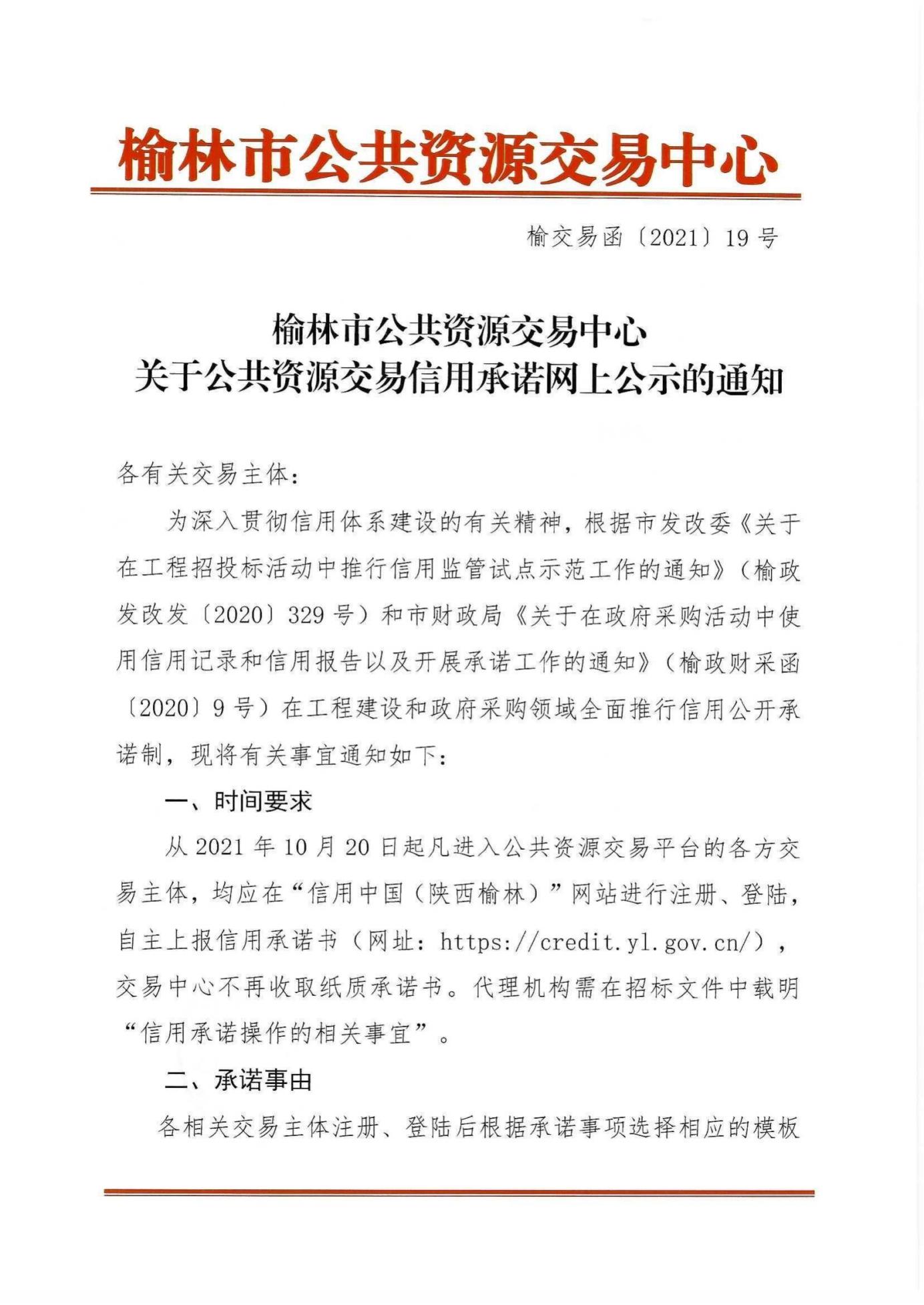 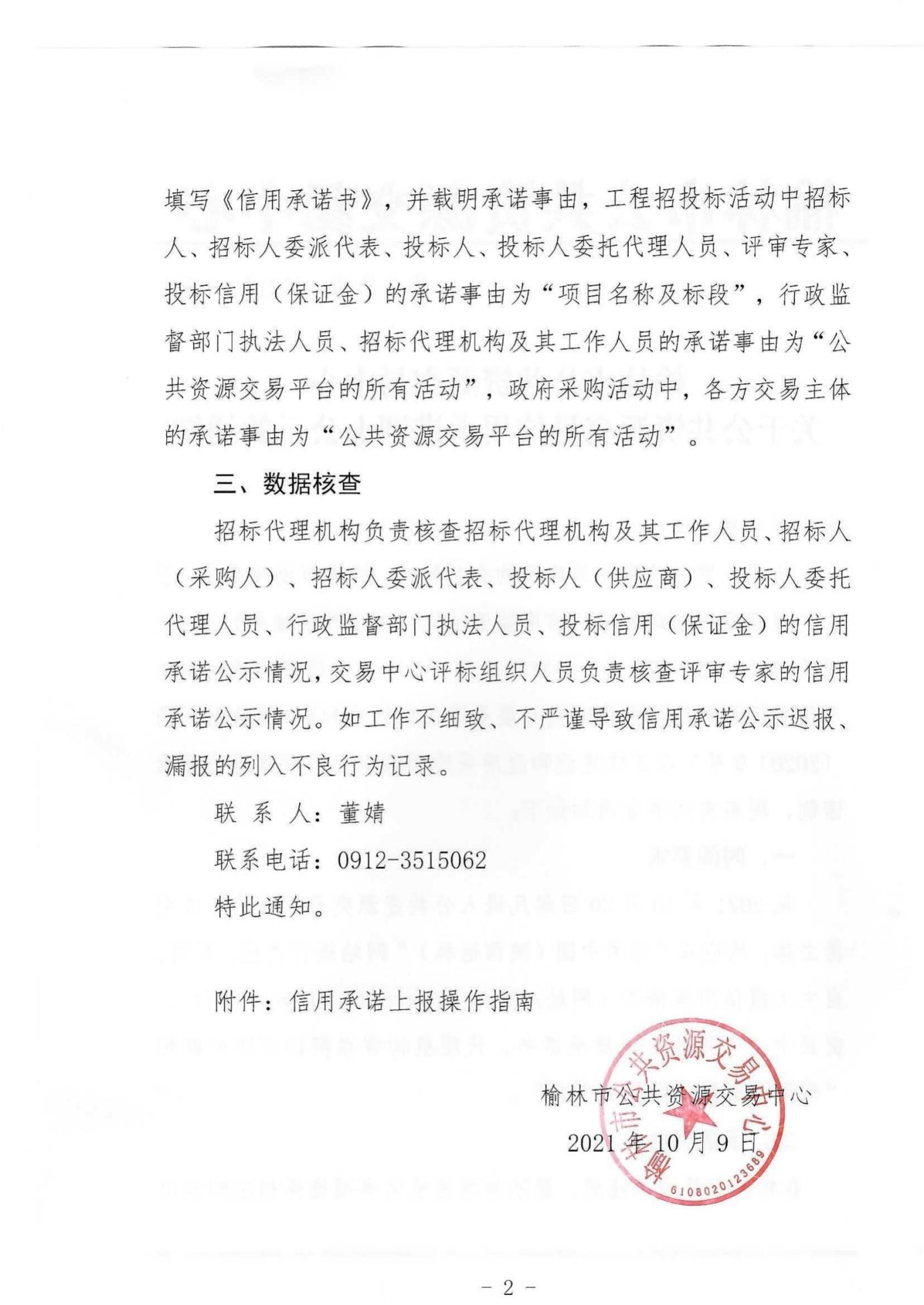 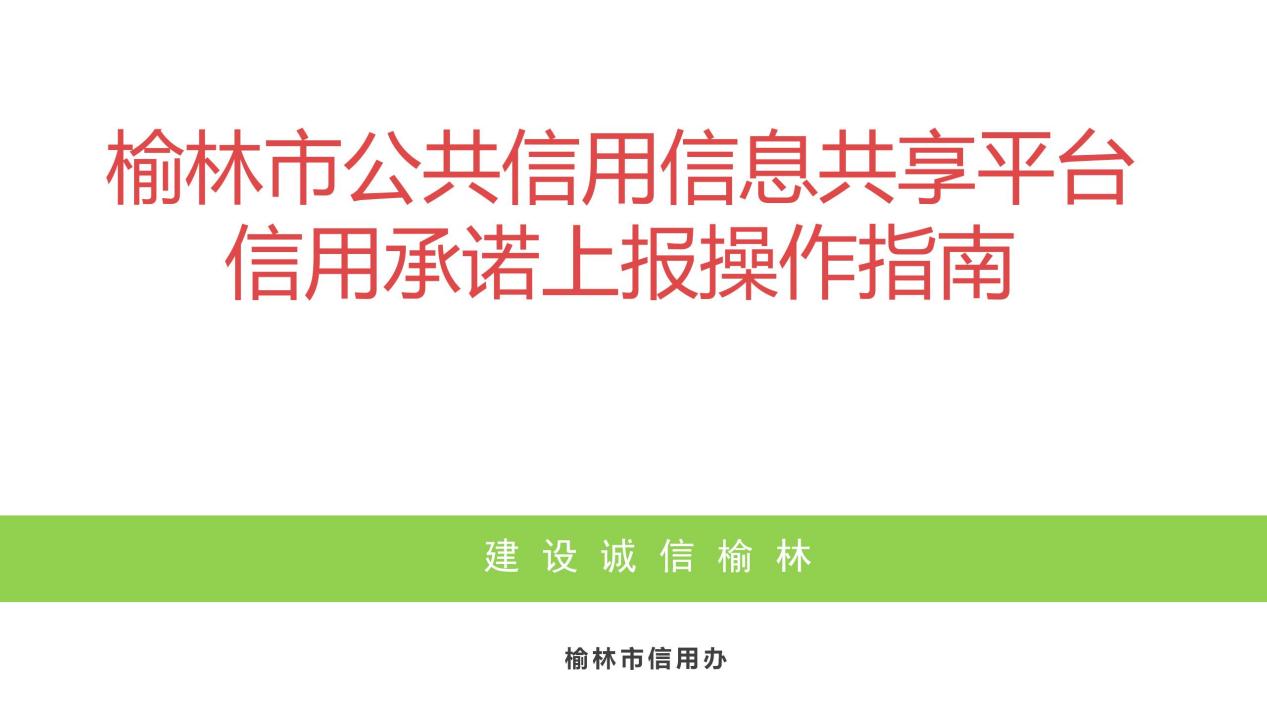 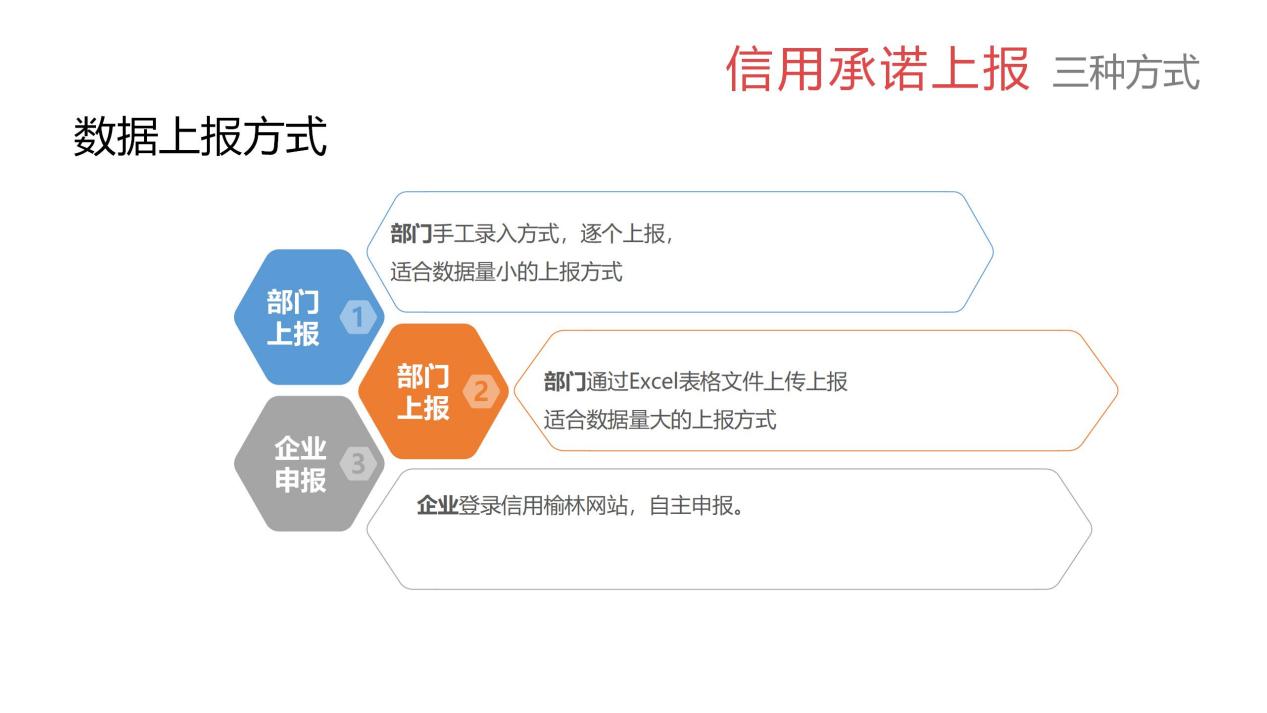 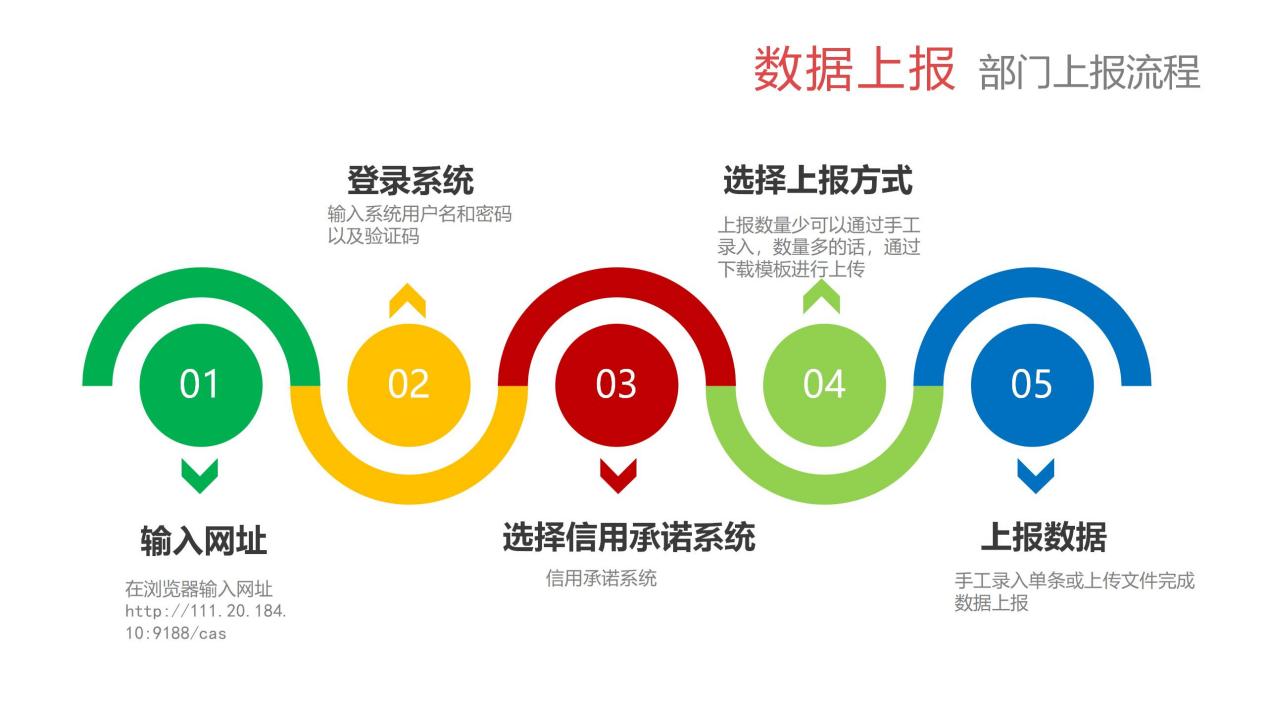 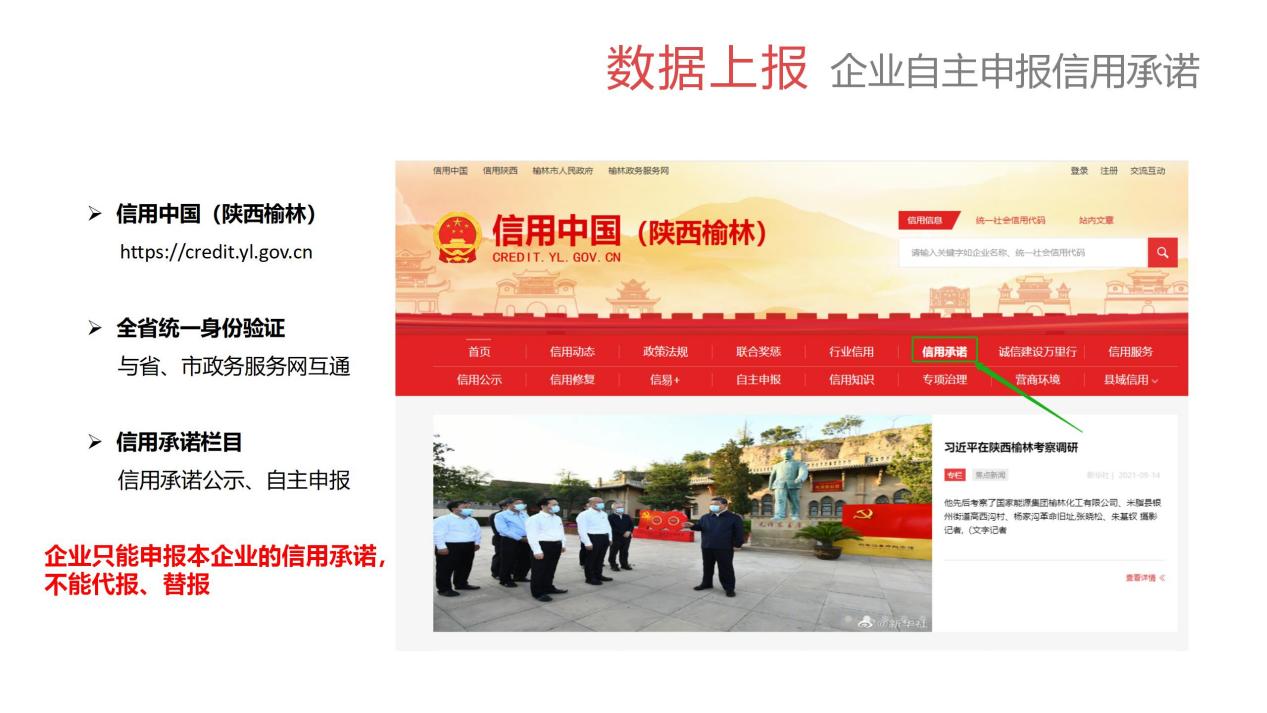 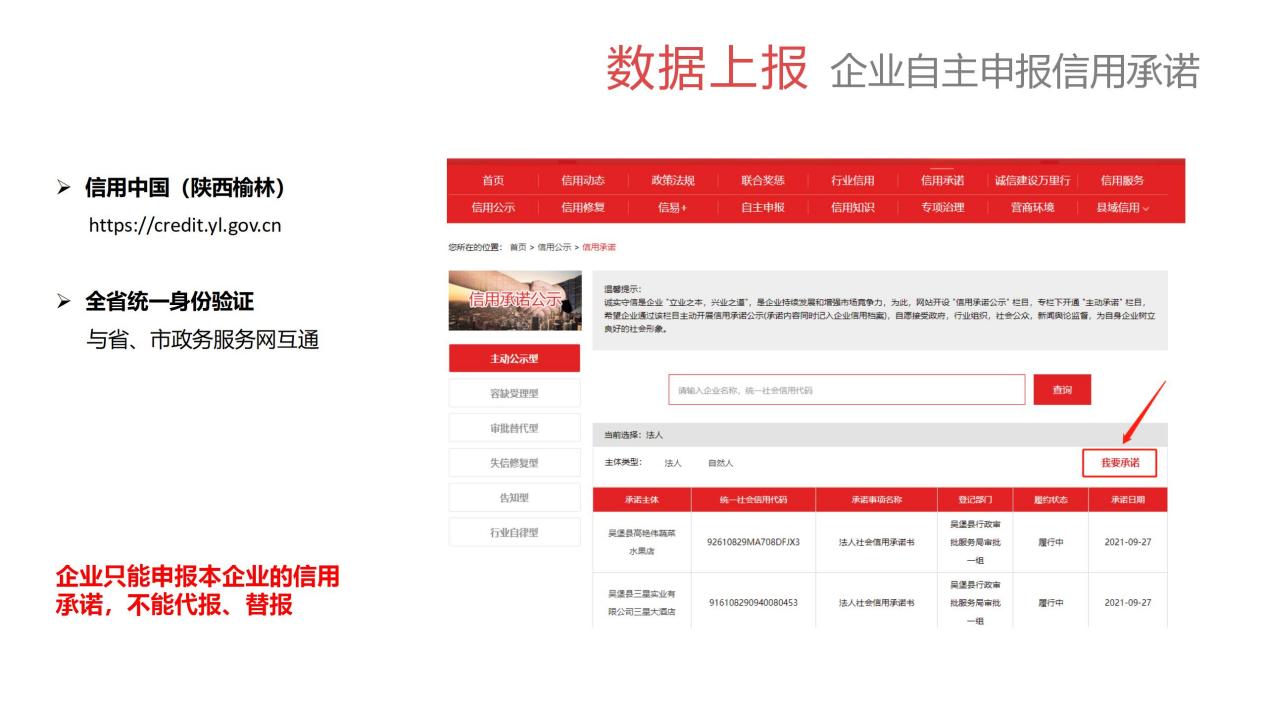 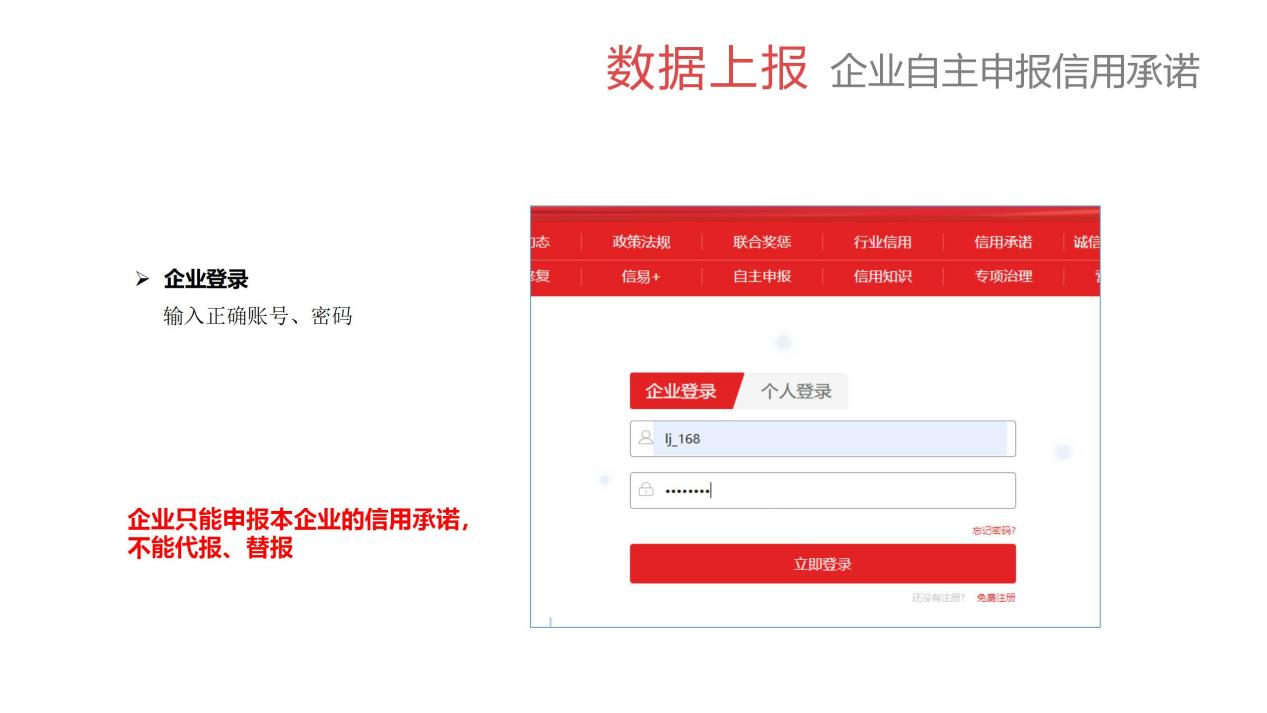 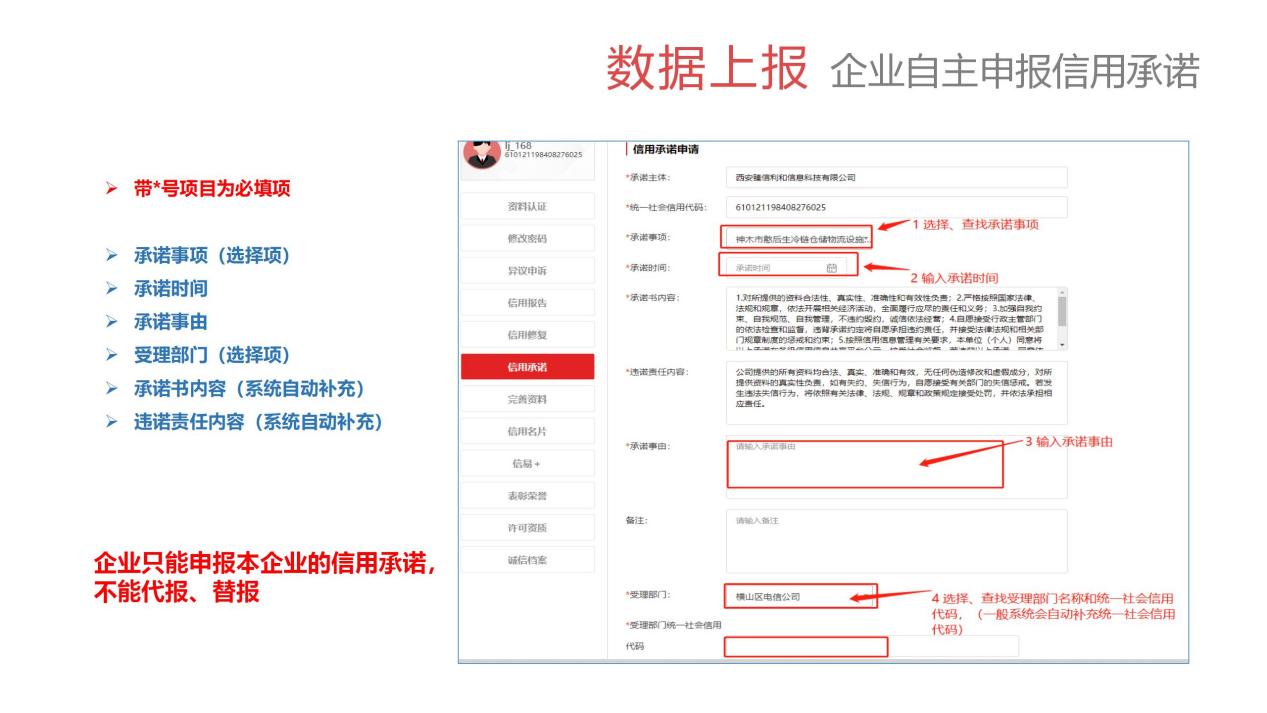 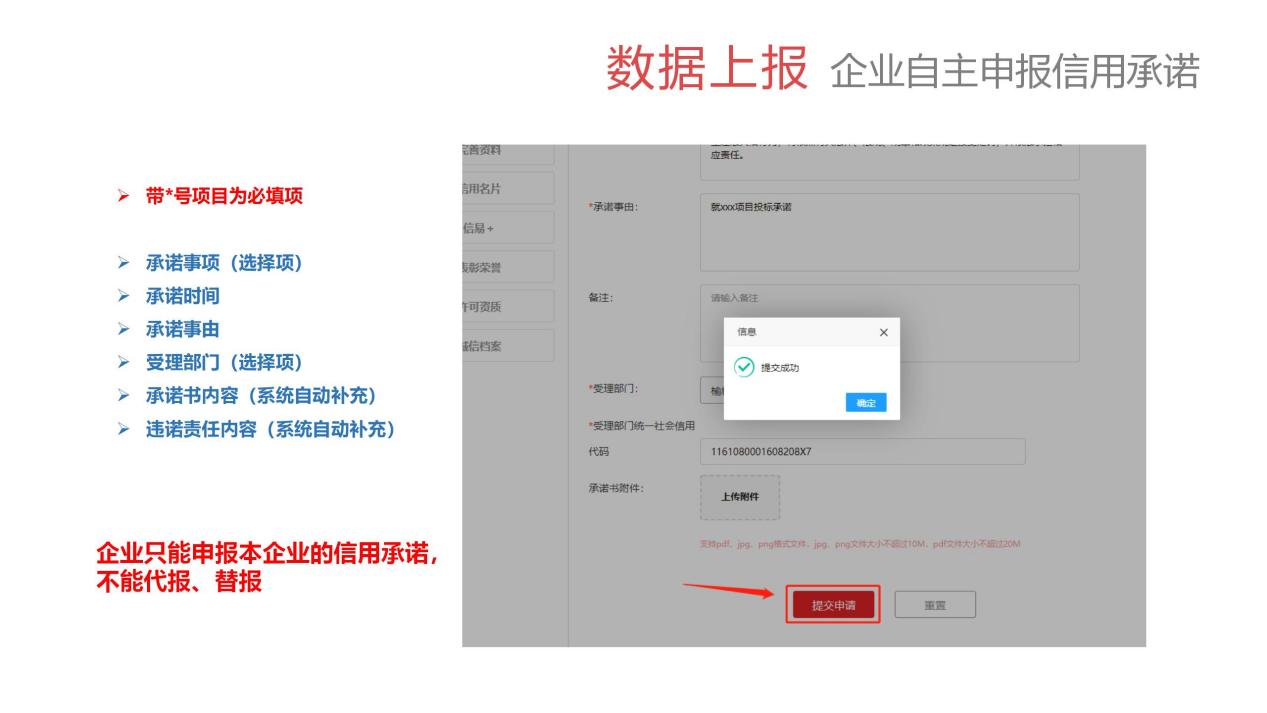 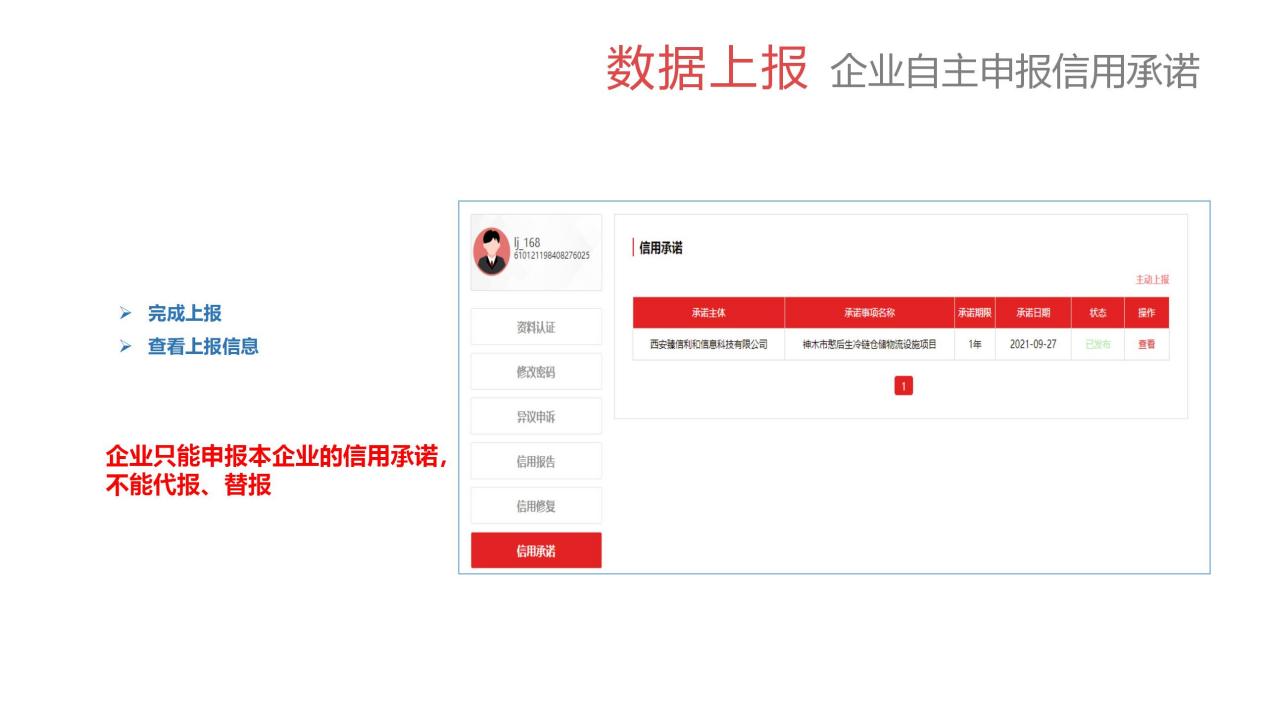 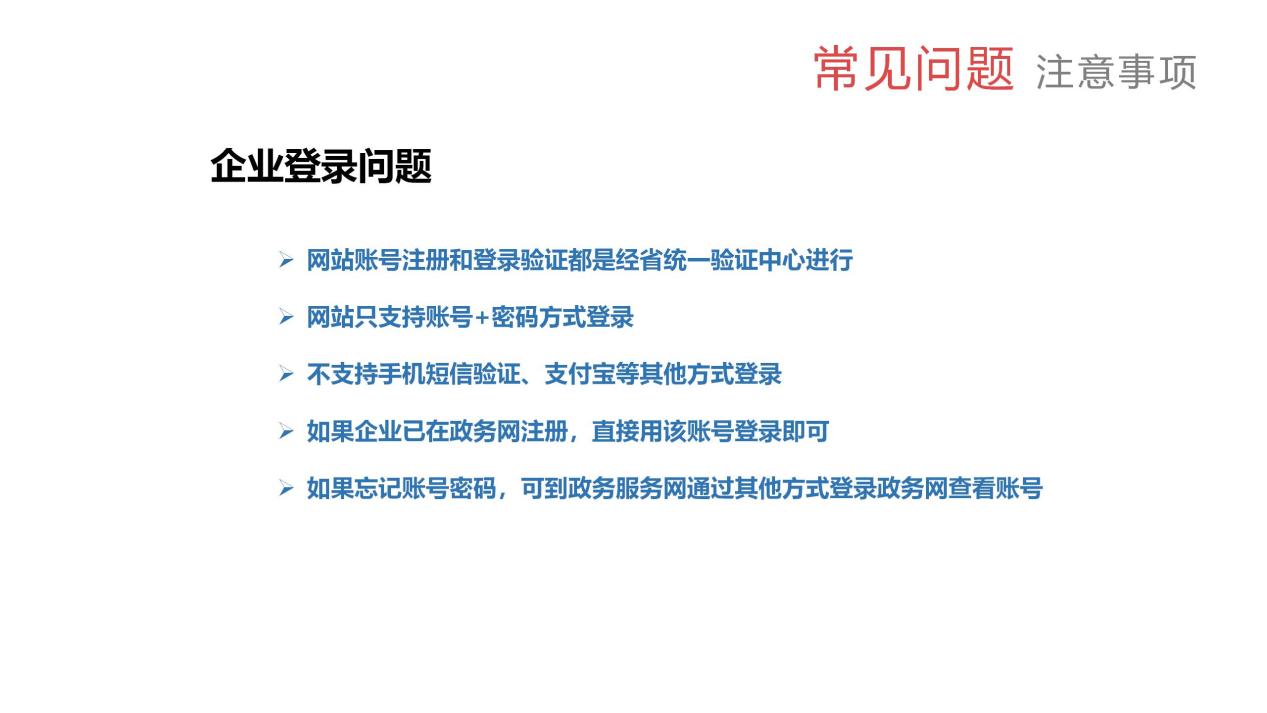 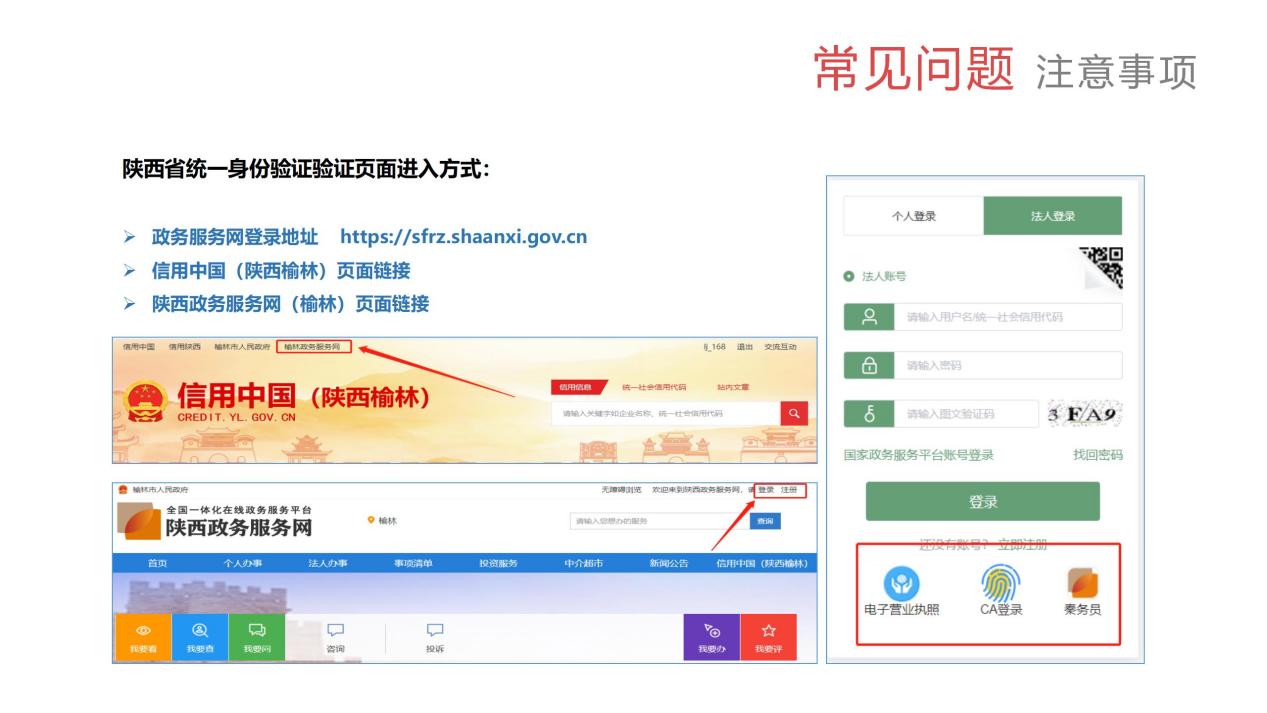 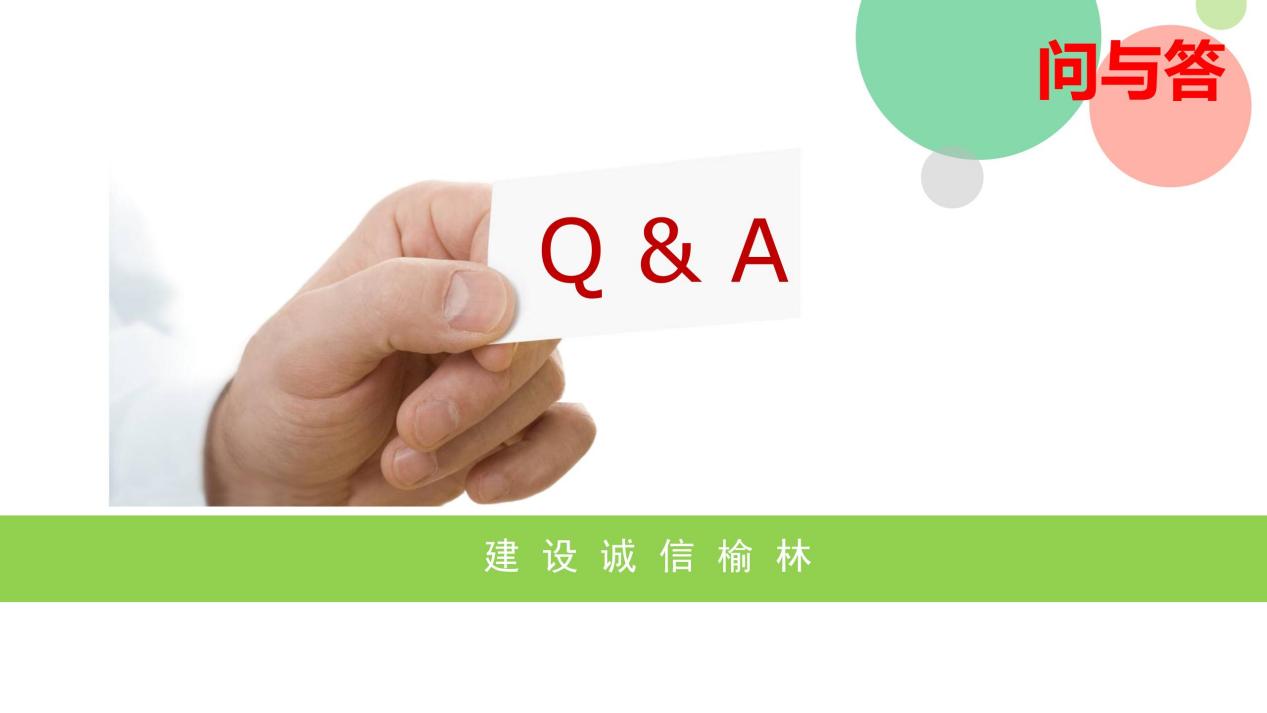 品目号品目名称采购标的数量（单位）技术规格、参数及要求品目预算(元)最高限价(元)1-1通用应用软件开发服务APP软件1(项)详见采购文件470000.00470000.00序号条款名称说明和要求1采购人采购人信息：中国人民政治协商会议陕西省榆林市委员会办公室联系地址：陕西省榆林市高新区榆溪大道市委办公小区联系电话：0912-36454332采购代理机构采购代理机构名称：亿诚建设项目管理有限公司地址：榆林市榆阳区肤施路南段环馨路5号金轩楼2楼201室联系人：任涛电话：189922745973监督管理机构榆林市财政局4项目名称榆林市政协APP软件开发服务采购项目5项目编号YC23314001（CGQ）0166资金性质财政资金7项目预算肆拾柒万元整（￥470000.00）9项目用途榆林市政协APP软件开发服务采购项目10采购内容和要求详见竞争性磋商文件第五章采购内容及要求。11供应商响应招标并且符合竞争性磋商文件规定资格条件和参加投标竞争的法人或其他组织。12供应商资格要求供应商应具备《中华人民共和国政府采购法》第二十二条规定的条件；并提供以下资格证明文件：1、供应商应为具有独立承担民事责任能力的法人、事业法人、其他组织或自然人。企业法人应提供合法有效的标识有统一社会信用代码的营业执照；事业法人应提供事业单位法人证书；其他组织应提供合法登记证明文件；自然人应提供身份证；2、财务状况报告：提供2022年度经审计的财务报告（至少包括资产负债表、利润表、现金流量表、所有者权益变动表及其附注）或银行存款账户出具的资信证明（资信证明需提供投标截止时间前6个月内）；成立时间至提交投标文件递交截止时间不足一年的可提供成立后任意时段的资产负债表或银行存款账户出具的资信证明（资信证明需提供投标截止时间前6个月内），或财政部门认可的政府采购专业担保机构出具的投标担保函。3、社会保障资金缴纳证明：提供2023年1月至投标截止时间止至少1个月的社会保障资金银行缴费单据或社保机构开具的社会保险参保缴费情况证明，依法不需要缴纳社会保障资金的单位应提供相关证明材料（加盖公章的复印件）；4、税收缴纳证明：提供2023年1月至投标截止时间止至少1个月的纳税证明（银行缴费凭证）或完税证明（时间以税款所属日期为准的任意税种），依法免税的单位应提供相关证明材料；5、书面声明：参加政府采购活动前三年内，在经营活动中没有重大违法记录的书面声明；6、具有履行合同所必需的专业设备及技术能力的书面声明或承诺函；7、供应商提供在投标截止日前在信用中国网（www.creditchina.gov.cn）未被列入失信被执行人、重大税收违法失信主体和在中国政府采购网（www.ccgp.gov.cn）未被列入政府采购严重违法失信行为记录名单（处罚期限届满的除外，如相关失信记录已失效，供应商需提供相关证明资料）；提供信用中国网站下载的供应商信用信息信用报告和网查截图全部加盖供应商公章（查询日期为从磋商文件获取之日起至投标截止日前但最终以投标截止日当天查询结果为准）；8、提供投标信用承诺书（保证金）（承诺书效力和作用等同投标保证金），供应商应在“信用中国（陕西榆林）”网站进行注册、登录，自主上报信用承诺书（格式见磋商文件）；9、提供《榆林市政府采购服务类项目供应商信用承诺书》承诺书（格式见磋商文件）；10、本项目不接受联合体投标，单位负责人为同一人或者存在直接控股、管理关系的不同供应商，不得参加同一合同项下的政府采购活动（提供书面声明材料）。注：1、供应商的法定代表人或其授权代表应当参加磋商，须在响应文件提交截止时间之前提交以上资质原件及竞争性磋商文件要求的其他证明材料原件，并单独密封（密封同竞争性磋商响应文件）且与竞争性磋商响应文件同时递交。2、以上资质为必备资质，缺一项或某项达不到要求，按无效投标处理。13服务期合同签订之日起1年（具体服务起止日期可随合同签订时间相应顺延）。14付款方式一次性付款15竞争性磋商文件获取获取时间：2023年12月6日至2023年12月12日，每天上午09:00:00至11:30:00，下午14:00:00至17:00:00（北京时间、下同；节假日除外）获取方式：榆林市榆阳区肤施路南段环馨路5号金轩楼2楼201室现场获取16联合体投标不接受。18现场勘查、标前答疑会不组织。19构成竞争性磋商文件的其他文件竞争性磋商文件的澄清、修改书及有关补充通知为竞争性磋商文件的有效组成部分。20响应文件提交截止时间、开标时间和地点响应文件提交截止时间：2023年12月18日09时00分（北京时间）开标时间：2023年12月18日09时00分（北京时间）开标地点：榆林市榆阳区肤施路南段环馨路5号金轩楼2楼201室21投标有效期自提交竞争性磋商响应文件的截止之日起90个日历日。22投标保证金本项目磋商保证金由投标信用承诺书（保证金）替代（承诺书效力和作用等同投标保证金）。23身份核验磋商会议现场，由采购人对供应商代表进行身份核验。（1）法定代表人到场的须手持法定代表人身份证明及法定代表身份证原件及营业执照复印件加盖公章；（2）授权代表到场的须手持法定代表人授权书及其身份证原件；未按照以上要求提供有效资料的，身份查验不合格按无效投标处理。24代理费汇款账户招标代理服务费：采购代理机构将项目备案资料交接于采购单位后，供应商向采购代理机构支付成交服务费。成交服务费：参照国家收费标准（国家计委计价格[2002]1980号）服务类收取。招标代理服务收费标准(费率)账户名称：亿诚建设项目管理有限公司榆林分公司税  号：91610802MA70GHEJ86开 户 行：兴业银行股份有限公司榆林分行帐   号：4569 5010 0100 2503 7825备选投标方案不接受备选投标方案。26盖章签字供应商必须按照竞争性磋商文件的规定和要求由法定代表人或被授权人签字（或盖章）。27响应文件数量、装订投标文件纸质版：正本的份数：壹份；副本的份数：叁份及一份电子版本（U盘，可编辑word版及软件版生成不加密版投标文件PDF）。纸质版磋商响应文件装订要求：胶装。正反面打印。供应商在开标截止时间前将一正三副纸质及电子版投标文件送到代理公司指定地点。28投标报价合同价即成交价，供应商应在投标报价表中标明完成本次招标所要求的服务、验收合格的所有费用，包括服务费、税费等其他一切相关费用。投标报价表中标明本次服务的所有单项价格和总价，任何有选择的报价将不予接受，按无效投标处理。29评标办法及标准详见第（六）章评分内容和评分方式。30其它事项1、本次采购、投标报价、评审和合同授予均以项目为单位，投标供应商必须就一个完整项目进行响应。成交供应商与采购人在成交通知书发出10日内签订合同，不及时签订视为自动放弃。非经采购人同意，本项目不允许成交后另行转包或者分包。成交人无正当理由不得放弃成交。因自身原因拒绝签订政府采购合同的或者未按合同约定进行履约的，成交人不得参加对该项目重新开展的招标活动。31同义词语构成竞争性磋商文件组成部分的各章节中出现的措辞“委托人”、“发包人“和“供应商”、“承包人”，在招标投标阶段应当分别按“采购人”和“供应商”进行理解。32政采贷政策要求为了进一步推动金融支持政策更好适应市场主体的需要，扎实落实国务院关于支持中小企业发展的政策措施，积极发挥政府采购政策功能，有效缓解中小企业融资难、融资贵问题，根据中办 国办《关于促进中小企业健康发展的指导意见》、财政部 工信部《政府采购促进中小企业发展管理办法》（财库〔2020〕46号）、《陕西省中小企业政府采购信用融资办法》（陕财办采〔2018〕23号）、《陕西省财政厅关于加快推进我省中小企业政府采购信用融资工作的通知》（陕财办采〔2020〕15号）、《陕西省财政厅中国人民银行西安分行关于深入推进政府采购信用融资业务的通知》（陕财办采〔2023〕5号）等有关规定，按照政府引导、市场运作、银企自愿、风险自担的原则，中标（成交）供应商可根据自身资金需求，登录陕西省政府采购信用融资平台（http://www.ccgp-shaanxi.gov.cn/zcdservice/zcd/shanxi/）或中征平台（https://www.crcrfsp.com）在线申请，依法参加政府采购信用融资活动。备注：银行排名不分先后。如产品额度、期限、利率等内容发生改变，以银行解释为准。33信用承诺公示要求公共资源信用承诺：为深入贯彻信用体系建设的有关精神，根据市发改委《关于在工程招投标活动中推行信用监管试点示范工作的通知》（榆政发改发〔2020〕329号）和市财政局《关于在政府采购活动中使用信用记录和信用报告以及开展承诺工作的通知》（榆政财采函〔2020〕9号）在工程建设和政府采购领域全面推行信用公开承诺制，进入公共资源交易平台的各方交易主体，均应在“信用中国（陕西榆林）”网站进行注册、登陆，自主上报信用承诺书（网址：https://credit.yl.gov.cn/），各相关交易主体注册、登陆后根据承诺事项选择相应的模板填写《信用承诺书》，并载明承诺事由，政府采购活动中，各方交易主体的承诺事由为“项目名称＋项目编号”。供应商需上传四项信用承诺：①榆林市政府采购服务类项目供应商信用承诺；②供应商信用承诺；③委托代理人信用承诺；④投标信用承诺书（保证金）。（信用承诺书的格式详见投标文件格式中附件）所有账号问题可在政务网中咨询或拨打029-87382893、029-87382894。注：供应商请将申报截图附在投标文件附件中，如不执行由此带来的不利后果供应商自行承担。附件：信用承诺上报操作指南注：如未按照上述要求办理，信用承诺公示迟报、漏报的列入不良行为记录。其投标将被否决，后果自负。供应商请将申报截图附在投标文件附件中，如不执行由此带来的不利后果供应商自行承担。34支持中小企业支持中小企业发展：专门面向中小企业采购项目非专门面向中小企业采购项目（价格扣除）：对小型和微型企业产品的价格给与20%的扣除，用扣除后的价格参与评审。35支持监狱企业发展支持监狱企业发展：专门面向监狱企业采购项目非专门面向监狱企业采购项目（价格扣除）：监狱企业视同小微企业。36投标答疑会不召开召开，招标代理机构将对供应商所提出的问题予以解答，并出具书面答疑纪要。答疑纪要为招标文件的组成部分，与招标文件具有同等法律效力。37各行业划分标准具体为1、农、林、牧、渔业。营业收入20000万元以下的为中小微型企业。其中，营业收入500万元及以上的为中型企业,营业收入50万元及以上的为小型企业，营业收入50万元以下的为微型企业。2、工业。从业人员1000人以下或营业收入40000万元以下的为中小微型企业。其中，从业人员300人及以上，且营业收入2000万元及以上的为中型企业；从业人员20人及以上，且营业收入300万元及以上的为小型企业；从业人员20人以下或营业收入300万元以下的为微型企业。3、建筑业.营业收入80000万元以下或资产总额80000万元以下的为中小微型企业.其中，营业收入6000万元及以上，且资产总额5000万元及以上的为中型企业;营业收入300万元及以上，且资产总额300万元及以上的为小型企业；营业收入300万元以下或资产总额300万元以下的为微型企业。4、批发业。从业人员200人以下或营业收入40000万元以下的为中小微型企业。其中，从业人员20人及以上,且营业收入5000万元及以上的为中型企业;从业人员5人及以上,且营业收入1000万元及以上的为小型企业;从业人员5人以下或营业收入1000万元以下的为微型企业。5、零售业。从业人员300人以下或营业收入20000万元以下的为中小微型企业。其中，从业人员50人及以上，且营业收入500万元及以上的为中型企业；从业人员10人及以上，且营业收入100万元及以上的为小型企业；从业人员10人以下或营业收入100万元以下的为微型企 业。6、交通运输业。从业人员1000人以下或营业收入30000万元以下的为中小微型企业.其中，从业人员300人及以上，且营业收入3000万元及以上的为中型企业；从业人员20人及以上，且营业收入200万元及以上的为小型企业；从业人员20人以下或营业收入200万元以下的为微型企业。7、仓储业。从业人员200人以下或营业收入30000万元以下的为中小微型企业.其中,从业人员100人及以上，且营业收入1000万元及以上的为中型企业；从业人员20人及以上,且营业收入100万元及以上的为小型企业;从业人员20人以下或营业收入100万元以下的为微型企业。8、邮政业.从业人员1000人以下或营业收入30000万元以下的为中小微型企业。其中，从业人员300人及以上，且营业收入2000万元及以上的为中型企业；从业人员20人及以上,且营业收入100万元及以上的为小型企业；从业人员20人以下或营业收入100万元以下的为微型企业。9、住宿业.从业人员300人以下或营业收入10000万元以下的为中小微型企业.其中,从业人员100人及以上，且营业收入2000万元及以上的为中型企业；从业人员10人及以上,且营业收入100万元及以上的为小型企业；从业人员10人以下或营业收入100万元以下的为微型企业。10、餐饮业。从业人员300人以下或营业收入10000万元以下的为中小微型企业。其中，从业人员100人及以上，且营业收入2000万元及以上的为中型企业；从业人员10人及以上,且营业收入100万元及以上的为小型企业；从业人员10人以下或营业收入100万元以下的为微型企业。11、信息传输业。从业人员2000人以下或营业收入100000万元以下的为中小微型企业。其中,从业人员100人及以上，且营业收入1000万元及以上的为中型企业;从业人员10人及以上，且营业收入100 万元及以上的为小型企业；从业人员10人以下或营业收入100万元以下的为微型企业。12、软件和信息技术服务业。从业人员300人以下或营业收入10000万元以下的为中小微型企业。其中，从业人员100人及以上，且营业收入1000万元及以上的为中型企业；从业人员10人及以上,且营业收入50万元及以上的为小型企业；从业人员10人以下或营业收入50万元以下的为微型企业。13、房地产开发经营。营业收入200000万元以下或资产总额10000万元以下的为中小微型企业.其中，营业收入1000万元及以上，且资产总额 5000万元及以上的为中型企业;营业收入100万元及以上，且资产总额2000万元及以上的为小型企业；营业收入100万元以下或资产总额2000万元以下的为微型企业。14、物业管理.从业人员1000人以下或营业收入5000万元以下的为中小微型企业。其中，从业人员300人及以上,且营业收入1000万元及以上的为中型企业；从业人员100人及以上,且营业收入500万元及以上的为小型企业；从业人员100人以下或营业收入500万元以下的为微型企业。15、租赁和商务服务业。从业人员300人以下或资产总额120000万元以下的为中小微型企业.其中，从业人员100人及以上，且资产总额8000万元及以上的为中型企业；从业人员10人及以上，且资产总额100万元及以上的为小型企业。16、其他未列明行业.从业人员300人以下的为中小微型企业。其中，从业人员100人及以上的为中型企业;从业人员10人及以上的为小型企业；从业人员10人以下的为微型企业。本项目属于：软件和信息技术服务业。38招标文件解释权本招标文件解释权归采购代理机构所有。39是否允许递交备选投标方案不允许。中标金额（万元）货物招标服务招标工程招标100以下1.5％1.5％1.0%100—5001.1％0.8％0.7%500—10000.8％0.45％0.55%1000—50000.5％0.25％0.35%条款号内      容1采购人名称：中国人民政治协商会议陕西省榆林市委员会办公室地址：陕西省榆林市高新区榆溪大道市委办公小区项目名称：榆林市政协APP软件开发服务采购项目2项目实施地点：甲方指定地点；3服务期：合同签订之日起1年（具体服务起止日期可随合同签订时间相应顺延）。41.投标报价1.1所有报价均以人民币报价。1.2投标报价：供应商应在投标报价表中标明完成本次招标所要求的服务、验收合格的所有费用，包括项目服务费等其他一切相关费用。投标报价表中标明本次服务的所有单项价格和总价，任何有选择的报价将不予接受，按无效投标处理。1.3采购人不承担任何补充费用。任何有选择的报价将不予接受。2.付款方式：1、付款比例：一次性付款。2、结算方式：银行转账。3、结算单位：由甲方负责结算，乙方开具合同总价数的全额发票交采购人。5质量要保证：1、若服务质量不合格，甲方有权拒付所有项目款；由乙方立即组织进行整改，直至达标为止；若因服务造成服务质量问题，一切损失由乙方承担。2、供应商提供服务须达到甲方满意。确保项目服务到位，安全。6验收：由采购人和供应商共同对项目整体进行验收。其内容包括确认服务质量是否达到现行国家有关验收规范“合格”标准进行逐项检查。1.所验服务的指标通过验收达不到竞争性磋商文件要求和竞争性磋商响应文件承诺的，或在使用中发现采购人不能容忍的缺陷等，将视为验收不合格，由于乙方未按约定的时限完成的检测或检测报告的质量不合要求，乙方应主动采取有效措施，积极、主动地弥补过失，保证工作质量能够满足甲方要求，并该批次样品不予收费。2.若发现供应商有弄虚作假的，在投标阶段故意或随意夸大服务内容，供应商应无条件退货，并赔偿采购人相应的损失。3.验收标准：按竞争性磋商文件、竞争性磋商响应文件及澄清函等技术指标进行验收。各项指标均应符合验收标准及要求。4.验收合格后，填写验收单，双方签字生效。5.验收依据：（1）合同文本及合同补充文件（条款）；（2）磋商文件；（3）成交单位的磋商响应文件及澄清函（如果有须提供）；（4）合同服务清单；7知识产权：供应商应保证投标产品及服务不会出现因第三方提出侵犯其专利权、商标权或其它知识产权而引发法律或经济纠纷，否则由供应商承担全部责任。任何被供应商用于未经授权的商业目的行为所造成的违约或侵权责任由供应商承担。8违约责任：依据《中华人民共和国民法典》、《中华人民共和国政府采购法》的相关条款和本合同约定，中标供应商未全面履行合同义务或者发生违约，采购单位会同采购代理机构有权终止合同，依法向中标供应商进行经济索赔，并报请政府采购监督管理机关进行相应的行政处罚。采购单位违约的，应当赔偿给中标供应商造成的经济损失。智慧政协管理系统APP开发功能需求智慧政协管理系统APP开发功能需求智慧政协管理系统APP开发功能需求一级模块二级模块功能需求委员履职子系统委员提案1.会议管理：安排和管理政协委员会议的时间、地点和议程，提供会议材料的在线阅览和下载。2.履职任务分配：将履职任务分派给各个委员。3.提案管理：委员在线提出提案，进行提交、审核、协商和修改。4.决议和意见征集：收集委员对特定议题的意见和建议。5.材料共享和查阅：提供政协委员查阅和下载相关会议材料、调研报告、提案和建议等文档。6.协作和讨论：使政协委员能够在线进行交流、评议和合作。7.数据统计和分析：对提案、建议、意见等数据进行统计和分析。8.通知和提醒：向委员发送通知和提醒。9.安全和权限管理：提供不同角色和权限的管理。委员履职子系统通知接收1.会议管理：安排和管理政协委员会议的时间、地点和议程，提供会议材料的在线阅览和下载。2.履职任务分配：将履职任务分派给各个委员。3.提案管理：委员在线提出提案，进行提交、审核、协商和修改。4.决议和意见征集：收集委员对特定议题的意见和建议。5.材料共享和查阅：提供政协委员查阅和下载相关会议材料、调研报告、提案和建议等文档。6.协作和讨论：使政协委员能够在线进行交流、评议和合作。7.数据统计和分析：对提案、建议、意见等数据进行统计和分析。8.通知和提醒：向委员发送通知和提醒。9.安全和权限管理：提供不同角色和权限的管理。委员履职子系统联名确认1.会议管理：安排和管理政协委员会议的时间、地点和议程，提供会议材料的在线阅览和下载。2.履职任务分配：将履职任务分派给各个委员。3.提案管理：委员在线提出提案，进行提交、审核、协商和修改。4.决议和意见征集：收集委员对特定议题的意见和建议。5.材料共享和查阅：提供政协委员查阅和下载相关会议材料、调研报告、提案和建议等文档。6.协作和讨论：使政协委员能够在线进行交流、评议和合作。7.数据统计和分析：对提案、建议、意见等数据进行统计和分析。8.通知和提醒：向委员发送通知和提醒。9.安全和权限管理：提供不同角色和权限的管理。委员履职子系统社情民意1.会议管理：安排和管理政协委员会议的时间、地点和议程，提供会议材料的在线阅览和下载。2.履职任务分配：将履职任务分派给各个委员。3.提案管理：委员在线提出提案，进行提交、审核、协商和修改。4.决议和意见征集：收集委员对特定议题的意见和建议。5.材料共享和查阅：提供政协委员查阅和下载相关会议材料、调研报告、提案和建议等文档。6.协作和讨论：使政协委员能够在线进行交流、评议和合作。7.数据统计和分析：对提案、建议、意见等数据进行统计和分析。8.通知和提醒：向委员发送通知和提醒。9.安全和权限管理：提供不同角色和权限的管理。提案管理子系统提案管理1.提案提交：在线提交提案，填写必要的信息。2.提案承办：将提交的提案进行分派和承办。3.提案流转：记录和管理提案的流转过程。4.提案审核：负责提案办理的单位和人员可以对提案进行审核和评估。5.提案办理：提供办理提案的各种工具和资源。6.存档和查询：将提案的信息和文档进行存档，提供查询和检索功能。7.统计和报表：对提案进行统计和报表生成。提案管理子系统提案操作1.提案提交：在线提交提案，填写必要的信息。2.提案承办：将提交的提案进行分派和承办。3.提案流转：记录和管理提案的流转过程。4.提案审核：负责提案办理的单位和人员可以对提案进行审核和评估。5.提案办理：提供办理提案的各种工具和资源。6.存档和查询：将提案的信息和文档进行存档，提供查询和检索功能。7.统计和报表：对提案进行统计和报表生成。提案管理子系统提案审核1.提案提交：在线提交提案，填写必要的信息。2.提案承办：将提交的提案进行分派和承办。3.提案流转：记录和管理提案的流转过程。4.提案审核：负责提案办理的单位和人员可以对提案进行审核和评估。5.提案办理：提供办理提案的各种工具和资源。6.存档和查询：将提案的信息和文档进行存档，提供查询和检索功能。7.统计和报表：对提案进行统计和报表生成。提案管理子系统移交督办单位1.提案提交：在线提交提案，填写必要的信息。2.提案承办：将提交的提案进行分派和承办。3.提案流转：记录和管理提案的流转过程。4.提案审核：负责提案办理的单位和人员可以对提案进行审核和评估。5.提案办理：提供办理提案的各种工具和资源。6.存档和查询：将提案的信息和文档进行存档，提供查询和检索功能。7.统计和报表：对提案进行统计和报表生成。提案管理子系统承办答复展示1.提案提交：在线提交提案，填写必要的信息。2.提案承办：将提交的提案进行分派和承办。3.提案流转：记录和管理提案的流转过程。4.提案审核：负责提案办理的单位和人员可以对提案进行审核和评估。5.提案办理：提供办理提案的各种工具和资源。6.存档和查询：将提案的信息和文档进行存档，提供查询和检索功能。7.统计和报表：对提案进行统计和报表生成。提案管理子系统并案管理1.提案提交：在线提交提案，填写必要的信息。2.提案承办：将提交的提案进行分派和承办。3.提案流转：记录和管理提案的流转过程。4.提案审核：负责提案办理的单位和人员可以对提案进行审核和评估。5.提案办理：提供办理提案的各种工具和资源。6.存档和查询：将提案的信息和文档进行存档，提供查询和检索功能。7.统计和报表：对提案进行统计和报表生成。提案管理子系统联名管理1.提案提交：在线提交提案，填写必要的信息。2.提案承办：将提交的提案进行分派和承办。3.提案流转：记录和管理提案的流转过程。4.提案审核：负责提案办理的单位和人员可以对提案进行审核和评估。5.提案办理：提供办理提案的各种工具和资源。6.存档和查询：将提案的信息和文档进行存档，提供查询和检索功能。7.统计和报表：对提案进行统计和报表生成。提案管理子系统委员管理1.提案提交：在线提交提案，填写必要的信息。2.提案承办：将提交的提案进行分派和承办。3.提案流转：记录和管理提案的流转过程。4.提案审核：负责提案办理的单位和人员可以对提案进行审核和评估。5.提案办理：提供办理提案的各种工具和资源。6.存档和查询：将提案的信息和文档进行存档，提供查询和检索功能。7.统计和报表：对提案进行统计和报表生成。提案管理子系统团体管理1.提案提交：在线提交提案，填写必要的信息。2.提案承办：将提交的提案进行分派和承办。3.提案流转：记录和管理提案的流转过程。4.提案审核：负责提案办理的单位和人员可以对提案进行审核和评估。5.提案办理：提供办理提案的各种工具和资源。6.存档和查询：将提案的信息和文档进行存档，提供查询和检索功能。7.统计和报表：对提案进行统计和报表生成。提案管理子系统提案公开1.提案提交：在线提交提案，填写必要的信息。2.提案承办：将提交的提案进行分派和承办。3.提案流转：记录和管理提案的流转过程。4.提案审核：负责提案办理的单位和人员可以对提案进行审核和评估。5.提案办理：提供办理提案的各种工具和资源。6.存档和查询：将提案的信息和文档进行存档，提供查询和检索功能。7.统计和报表：对提案进行统计和报表生成。提案管理子系统统计分析1.提案提交：在线提交提案，填写必要的信息。2.提案承办：将提交的提案进行分派和承办。3.提案流转：记录和管理提案的流转过程。4.提案审核：负责提案办理的单位和人员可以对提案进行审核和评估。5.提案办理：提供办理提案的各种工具和资源。6.存档和查询：将提案的信息和文档进行存档，提供查询和检索功能。7.统计和报表：对提案进行统计和报表生成。提案管理子系统通知公告及政协相关文件展示1.提案提交：在线提交提案，填写必要的信息。2.提案承办：将提交的提案进行分派和承办。3.提案流转：记录和管理提案的流转过程。4.提案审核：负责提案办理的单位和人员可以对提案进行审核和评估。5.提案办理：提供办理提案的各种工具和资源。6.存档和查询：将提案的信息和文档进行存档，提供查询和检索功能。7.统计和报表：对提案进行统计和报表生成。提案管理子系统系统配置1.提案提交：在线提交提案，填写必要的信息。2.提案承办：将提交的提案进行分派和承办。3.提案流转：记录和管理提案的流转过程。4.提案审核：负责提案办理的单位和人员可以对提案进行审核和评估。5.提案办理：提供办理提案的各种工具和资源。6.存档和查询：将提案的信息和文档进行存档，提供查询和检索功能。7.统计和报表：对提案进行统计和报表生成。交办（督办）单位管理子系统确定主承办单位和会办单位1.任务分派：将交办任务分派给各个交办单位。2.任务办理：对接收到的交办任务进行具体办理。3.任务流转：记录和管理交办任务的流转过程。4.数据统计和报表：对交办任务进行统计和生成报表。交办（督办）单位管理子系统填写办理意见1.任务分派：将交办任务分派给各个交办单位。2.任务办理：对接收到的交办任务进行具体办理。3.任务流转：记录和管理交办任务的流转过程。4.数据统计和报表：对交办任务进行统计和生成报表。交办（督办）单位管理子系统提案交办到承办单位1.任务分派：将交办任务分派给各个交办单位。2.任务办理：对接收到的交办任务进行具体办理。3.任务流转：记录和管理交办任务的流转过程。4.数据统计和报表：对交办任务进行统计和生成报表。交办（督办）单位管理子系统承办单位结果答复1.任务分派：将交办任务分派给各个交办单位。2.任务办理：对接收到的交办任务进行具体办理。3.任务流转：记录和管理交办任务的流转过程。4.数据统计和报表：对交办任务进行统计和生成报表。承办单位管理子系统接收交办单位交办提案1.任务分派：分派任务给各个承办单位。2.任务接收与响应：承办单位收到任务分派后，可以在APP中确认接收任务，并提供相应的响应和承办。承办单位管理子系统办理结果在线答复1.任务分派：分派任务给各个承办单位。2.任务接收与响应：承办单位收到任务分派后，可以在APP中确认接收任务，并提供相应的响应和承办。承办单位管理子系统办理结果查看及处理1.任务分派：分派任务给各个承办单位。2.任务接收与响应：承办单位收到任务分派后，可以在APP中确认接收任务，并提供相应的响应和承办。社情民意管理子系统社情民意列表1.意见反馈：提供民众能够提交和反馈意见、建议、投诉或举报的途径。2.数据收集和分析：实现对社情民意的收集、整理和分析。3.信访处理：管理和处理收到的信访件。4.调查和问卷：支持通过在线问卷或调查来获取更大范围、更广泛的民意信息。5.呈批议事：支持对收集到的社情民意进行评议和讨论。6.信息公开：提供相关信息的公开渠道等。社情民意管理子系统提案转办1.意见反馈：提供民众能够提交和反馈意见、建议、投诉或举报的途径。2.数据收集和分析：实现对社情民意的收集、整理和分析。3.信访处理：管理和处理收到的信访件。4.调查和问卷：支持通过在线问卷或调查来获取更大范围、更广泛的民意信息。5.呈批议事：支持对收集到的社情民意进行评议和讨论。6.信息公开：提供相关信息的公开渠道等。社情民意管理子系统承办答复1.意见反馈：提供民众能够提交和反馈意见、建议、投诉或举报的途径。2.数据收集和分析：实现对社情民意的收集、整理和分析。3.信访处理：管理和处理收到的信访件。4.调查和问卷：支持通过在线问卷或调查来获取更大范围、更广泛的民意信息。5.呈批议事：支持对收集到的社情民意进行评议和讨论。6.信息公开：提供相关信息的公开渠道等。符合性评审表符合性评审表符合性评审表1响应文件语言响应文件语言符合磋商文件要求。2响应文件封面、响应函、法定代表人授权委托书三处的项目名称、项目编号、标段号三处均无遗漏，且与所投项目名称、项目编号完全一致。3响应文件签署、盖章均按磋商文件要求签字、盖章（评分标准中要求提供的证明材料除外）。4响应文件组成投标文件应包含以下内容：（1）资格证明文件；（2）符合性证明文件；（3）投标响应方案。5投标保证金的有效性提交形式符合招标文件要求6响应文件有效期响应文件有效期符合磋商文件的要求。7第一次磋商报价表（1）第一次磋商报价表填写符合要求；（2）计量单位、报价货币均符合磋商文件要求；（3）第一次磋商报价未超出采购预算或磋商文件规定的最高限价。8技术/服务要求完全理解并接受对合格供应商、合格的货物、工程或服务要求，技术/服务没有重大偏离和保留。9无其他磋商文件或法规明确规定响应无效的事项没有不符合磋商文件规定的被视为无效响应的其他条款。10合同条款有完全理解并接受磋商文件合同基本条款要求的描述。序号评分因素评分标准评分标准1投标报价（10分）1.经资格审查及符合性审查合格的供应商，其投标报价为有效投标价，以最终报价为最终评审价格。2.有效最低报价为基准价得10分。3.按（有效最低报价/有效投标报价）×10的公式计算其得分。4.报价不完整的，不进入评标标准价的计算，本项得0分。5.经评委一致认定，供应商的总报价低于公认市场成本，或超过采购预算,其投标将被拒绝。注：投标单位报价不完整的得0分。投标报价超出采购预算的为无效投标，且不得参与评标。1.经资格审查及符合性审查合格的供应商，其投标报价为有效投标价，以最终报价为最终评审价格。2.有效最低报价为基准价得10分。3.按（有效最低报价/有效投标报价）×10的公式计算其得分。4.报价不完整的，不进入评标标准价的计算，本项得0分。5.经评委一致认定，供应商的总报价低于公认市场成本，或超过采购预算,其投标将被拒绝。注：投标单位报价不完整的得0分。投标报价超出采购预算的为无效投标，且不得参与评标。2技术部分（90分）投标方案（75分）1、项目概述及理解。2、提供系统的功能描述及层次结构。3、提供与相关业务系统对接能力。4、提供业务流程介绍及合理的系统接口描述。5、提供完整数据库设计思路及数据备份、升级、迁移等过程信息的保障。6、风险分析及规避措施。备注：每有一项内容缺失扣3分，每有一项存在内容不完整或与分析（措施）不到位或内容不符合实际情况的扣2分，扣完为止。内容有重大缺陷无法满足本项目实际工作需求的不得分，本项满分18分。2技术部分（90分）投标方案（75分）项目实施过程中质量保证措施方案：①质量保证措施方案，内容具体，针对性、可行性高7分＜得分≤10分；②质量保证措施方案，内容较具体，针对性、可行性一般4分＜得分≤7分；③内容笼统，与本项目实际不符（或部分内容缺项），0分＜得分≤4分。④未提供的不得分。2技术部分（90分）投标方案（75分）项目实施进度计划：针对本项目有具体的实际进度计划安排，对服务时间有明确响应，保证项目的实施进度。根据响应程度进行综合赋分：①符合上述条件描述清晰且详细7分＜得分≤10分；②基本符合描述清晰基本详细的4分＜得分≤7分；③描述过于简单较差0分＜得分≤4分；④未提供的不得分。2技术部分（90分）投标方案（75分）项目团队人员：根据投标人提供的针对本项目提供的项目团队，包括并不限于：①人员机构设置；②职责分工；③管理制度。根据响应程度进行综合赋分。①配备的人员数量满足工作需要，专业配备合理，职责分工明确管理制度完善，6分≤得分≤10分；②人员数量基本满足工作需要，专业配备较合理，职责分工较明确管理制度较完善，3分≤得分＜6分；③人员数量不能满足工作需要，职责分工不明确管理制度不够完善，0分≤得分＜3分。注：后附相关证件（包含：身份证、职称证、资格证等相关证明资料、所有项目团队人员均须提供由社保经办机构出具的本企业为其缴纳的2023年1月至今任意连续3个月的社会保险证明材料）2技术部分（90分）投标方案（75分）培训方案：根据供应商提供的适于平台运行要求的运行维护、技术支持和技术培训方案的合理性进行综合评分。①方案详细完善、明确符合实际需求、切实可行；4分＜得分≤6分；②较详细完善、明确能符合、基本实际需求可行；2分＜得分≤4分；③描述简单、不明确、偏离实际需求不可行0分＜得分≤2分；④未提供不得分。2技术部分（90分）投标方案（75分）网络安全保障：充分理解项目系统安全需求，提供安全架构，数据保密措施,且提出信息安全建议。①提供的安全架构、数据保密措施、信息安全建议，详细完善、明确符合实际需求、切实可行；10分＜得分≤15分。②提供的安全架构、数据保密措施、信息安全建议，较详细完善、明确能符合、基本实际需求可行；5分＜得分≤10分。③提供的安全架构、数据保密措施、信息安全建议，描述简单、不明确、偏离实际需求不可行0分＜得分≤5分；④未提供不得分。2技术部分（90分）投标方案（75分）组织及应急方案：提供针对本项目提供组织协调措施、应急方案及措施、质量保证、验收措施。①组织及应急方案详细完善、明确符合实际需求、切实可行；4分＜得分≤6分。②组织及应急方案较详细完善、明确能符合、基本实际需求可行；2分＜得分≤4分。③组织及应急方案描述简单、不明确、偏离实际需求不可行；0分＜得分≤2分。④未提供不得分。3业绩（5分）业绩（5分）供应商提供2020年1月至开标前完成类似业绩，以合同签订日期为准，供应商提供合同复印件加盖公章，每提供一份计1分，此项共计5分。注：①合同复印件，至少包括合同封面、甲乙双方名称及盖章、金额、服务内容；②履行合同完成的验收证明复印件。③资料不全或未提供不得分。4售后服务（10分）售后服务（10分）售后服务方案：售后服务机构情况、售后服务人员安排、售后服务响应时间与处理时间、售后服务内容及方式。①售后服务方案详细完善、补救措施明确符合实际需求、切实可行6分＜得分≤10分；②售后服务方案较详细完善、补救措施明确能符合、基本实际需求可行4分＜得分≤6分；③售后服务方案描述简单、补救措施不明确、偏离实际需求不可行1分＜得分≤4分；④未提供不得分。采购项目编号采购项目名称总报价（人民币）小写金额：               元。大写金额：               。服务期其他声明备注：表内报价内容以元为单位，保留小数点后两位。备注：表内报价内容以元为单位，保留小数点后两位。法定代表人身份证复印件被授权人身份证复印件法定代表人身份证复印件被授权人身份证复印件致：亿诚建设项目管理有限公司致：亿诚建设项目管理有限公司致：亿诚建设项目管理有限公司作为参加贵公司组织的本次招标项目的供应商，本公司承诺：在参加本项目招标之前不存在被依法禁止经营行为、财产被接管或冻结的情况，如有隐瞒实情，愿承担一切责任及后果。作为参加贵公司组织的本次招标项目的供应商，本公司承诺：在参加本项目招标之前不存在被依法禁止经营行为、财产被接管或冻结的情况，如有隐瞒实情，愿承担一切责任及后果。作为参加贵公司组织的本次招标项目的供应商，本公司承诺：在参加本项目招标之前不存在被依法禁止经营行为、财产被接管或冻结的情况，如有隐瞒实情，愿承担一切责任及后果。供应商法定代表人日  期（供应商名称）（公章）（签字或盖章）年  月  日致：亿诚建设项目管理有限公司致：亿诚建设项目管理有限公司致：亿诚建设项目管理有限公司作为参加贵公司组织的本次招标项目的供应商，本公司郑重申告并承诺：近三年受到有关行政主管部门的行政处理、不良行为记录为    次（没有填零），如有隐瞒实情，愿承担一切责任及后果。作为参加贵公司组织的本次招标项目的供应商，本公司郑重申告并承诺：近三年受到有关行政主管部门的行政处理、不良行为记录为    次（没有填零），如有隐瞒实情，愿承担一切责任及后果。作为参加贵公司组织的本次招标项目的供应商，本公司郑重申告并承诺：近三年受到有关行政主管部门的行政处理、不良行为记录为    次（没有填零），如有隐瞒实情，愿承担一切责任及后果。供应商法定代表人日  期（供应商名称）（公章）（签字或盖章）年  月  日致：亿诚建设项目管理有限公司致：亿诚建设项目管理有限公司致：亿诚建设项目管理有限公司作为参加贵公司组织的本次招标项目的供应商，本公司郑重申告：近三年因服务问题的不法行为记录为   次（没有填零），如有隐瞒实情，愿承担一切责任及后果。本公司承诺：本次招标标的物为正品行货。作为参加贵公司组织的本次招标项目的供应商，本公司郑重申告：近三年因服务问题的不法行为记录为   次（没有填零），如有隐瞒实情，愿承担一切责任及后果。本公司承诺：本次招标标的物为正品行货。作为参加贵公司组织的本次招标项目的供应商，本公司郑重申告：近三年因服务问题的不法行为记录为   次（没有填零），如有隐瞒实情，愿承担一切责任及后果。本公司承诺：本次招标标的物为正品行货。供应商法定代表人日   期（供应商名称）（公章）（签字或盖章）年  月  日致：亿诚建设项目管理有限公司致：亿诚建设项目管理有限公司致：亿诚建设项目管理有限公司作为参加贵公司组织的本次招标项目的供应商，本公司承诺：参加本次招标提交的所有资质证明文件及业绩证明文件是真实的、有效的，如有隐瞒实情，愿承担一切责任及后果。作为参加贵公司组织的本次招标项目的供应商，本公司承诺：参加本次招标提交的所有资质证明文件及业绩证明文件是真实的、有效的，如有隐瞒实情，愿承担一切责任及后果。作为参加贵公司组织的本次招标项目的供应商，本公司承诺：参加本次招标提交的所有资质证明文件及业绩证明文件是真实的、有效的，如有隐瞒实情，愿承担一切责任及后果。供应商法定代表人日   期（供应商名称）（公章）（签字或盖章）年  月  日序号磋商文件章节及条款号响应文件章节及条款号偏差说明123……序号磋商文件章节及条款号响应文件章节及条款号偏差说明123456……序号姓   名年龄性别学 历专业职称在本项目拟任职务姓  名姓  名性 别年 龄职  称职  称身份证号专业/年限毕业时间毕业时间毕业学校学历/专业资格证书资格证书注册时间从业时间是否属供应商固定雇员是否属供应商固定雇员是否属供应商固定雇员为供应商服务时间为供应商服务时间为供应商服务时间拟在本项目担任职务拟在本项目担任职务拟在本项目担任职务教育和培训背景教育和培训背景教育和培训背景教育和培训背景教育和培训背景教育和培训背景教育和培训背景教育和培训背景教育和培训背景（教育背景从大学开始，包括毕业院校名称、专业、起始时间。培训填写与专业技术、业务有关的内容）（教育背景从大学开始，包括毕业院校名称、专业、起始时间。培训填写与专业技术、业务有关的内容）（教育背景从大学开始，包括毕业院校名称、专业、起始时间。培训填写与专业技术、业务有关的内容）（教育背景从大学开始，包括毕业院校名称、专业、起始时间。培训填写与专业技术、业务有关的内容）（教育背景从大学开始，包括毕业院校名称、专业、起始时间。培训填写与专业技术、业务有关的内容）（教育背景从大学开始，包括毕业院校名称、专业、起始时间。培训填写与专业技术、业务有关的内容）（教育背景从大学开始，包括毕业院校名称、专业、起始时间。培训填写与专业技术、业务有关的内容）（教育背景从大学开始，包括毕业院校名称、专业、起始时间。培训填写与专业技术、业务有关的内容）（教育背景从大学开始，包括毕业院校名称、专业、起始时间。培训填写与专业技术、业务有关的内容）工作经历工作经历工作经历工作经历工作经历工作经历工作经历工作经历工作经历时  间参加过的项目名称及当时所在单位参加过的项目名称及当时所在单位参加过的项目名称及当时所在单位担任何职主要工作内容主要工作内容主要工作内容备注序号项目名称项目内容金额（万元）完成日期服务单位名称、联系人及电话12345…采购项目名称采购项目编号供应商名称(单位名称)磋商报价人 民 币（大写）：                  人 民 币（小写）：                  元 服务期服务质量